KURIKULUM BERSEPADU SEKOLAH MENENGAH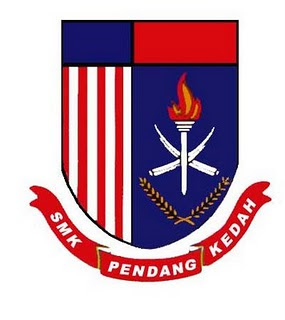 RANCANGAN PELAJARAN TAHUNANBAHASA MELAYU TINGKATAN 2TAHUN 2018PANITIA BAHASA MELAYU SMK PENDANGMingguMingguTemaStandard KandunganStandard KandunganStandard PembelajaranObjektif PembelajaranStrategi/Kaedah/TeknikCatatan11ANDA SIHAT ANDA CERIA1.1  Mendengar, mengenal dan menyebut perkataan, rangkai kata, istilah dan ungkapan serta intonasi ayat dalam pelbagai ujaran.1.1  Mendengar, mengenal dan menyebut perkataan, rangkai kata, istilah dan ungkapan serta intonasi ayat dalam pelbagai ujaran.1.1.1   Mendengar,mengenal pasti dan menyebut perkataan, rangkai kata, istilah dan ungkapan dalam pelbagai ujaran dengan betul dan tepat.Pada akhir pelajaran, murid-murid dapat:Mendengar  dan mengenal sebutan sekurang-kurangnya enam    perkataan dan rangkai kata dalam pelbagai ujaran.Mengenal pasti  sekurang-kurangnya enam sebutan perkataan dan rangkai kata dengan betul dan tepat.Pembelajaran KontekstualPembelajaran Abad 21- Round RobinKBAT:1. Alat Berfikir Lembaran pengurusan grafikPeta minda6 topi pemikiran CoRT 1CoRT 42. Peta I-think Peta bulatanPeta buihPeta buih bergandaPeta dakapPeta titiPeta pokokPeta alirPeta pelbagai alir3. Aras Berfikir MengaplikasiMenganalisisMenilaiMencipta EMK : Sains dan TeknologiNILAI: Kebersihan fizikal dan mentalSISTEM BAHASA: Sebutan dan Intonasi PENTAKSIRANLatihan bertulisKuizPembentanganForum11ANDA SIHAT ANDA CERIA2.1 Membaca secara mekanis pelbagai bahan prosa dan puisi2.1 Membaca secara mekanis pelbagai bahan prosa dan puisi2.1.1 Membaca surat kiriman rasmi, surat kiriman tidak rasmi dan teks pengacaraan dengan sebutan dan intonasi yang betul serta mengenal pasti maksud tersurat dan tersirat Pada akhir pelajaran, murid-murid dapat:Membaca teks pengacaraan dengan intonasi yang betul.Teknik Bacaan : KWLHKBAT:1. Alat Berfikir Lembaran pengurusan grafikPeta minda6 topi pemikiran CoRT 1CoRT 42. Peta I-think Peta bulatanPeta buihPeta buih bergandaPeta dakapPeta titiPeta pokokPeta alirPeta pelbagai alir3. Aras Berfikir MengaplikasiMenganalisisMenilaiMencipta EMK : Sains dan TeknologiNILAI: Kebersihan fizikal dan mentalSISTEM BAHASA: Sebutan dan Intonasi PENTAKSIRANLatihan bertulisKuizPembentanganForum3.1 Menulis untuk menerangkan makna kata dan istilah; maksud rangkai kata, ungkapan dan ayat3.1 Menulis untuk menerangkan makna kata dan istilah; maksud rangkai kata, ungkapan dan ayat3.1.1 Menulis untuk menyatakan makna kata, rangkai kata, istilah dan ungkapan serta menggunakannya  dengan betul mengikut konteksPada akhir pelajaran, murid-murid dapat: Mengenal pasti  lima perkataan sukar .Menulis  lima makna rangkai kata  dengan betul.Pembelajaran Abad 21- Think Pair ShareKBAT:1. Alat Berfikir Lembaran pengurusan grafikPeta minda6 topi pemikiran CoRT 1CoRT 42. Peta I-think Peta bulatanPeta buihPeta buih bergandaPeta dakapPeta titiPeta pokokPeta alirPeta pelbagai alir3. Aras Berfikir MengaplikasiMenganalisisMenilaiMencipta EMK : Sains dan TeknologiNILAI: Kebersihan fizikal dan mentalSISTEM BAHASA: Sebutan dan Intonasi PENTAKSIRANLatihan bertulisKuizPembentanganForum4.1 Memahami dan mengapresiasi karya sastera dengan memberikan respons peribadi4.1 Memahami dan mengapresiasi karya sastera dengan memberikan respons peribadi4.1.1 Memahami dan mengapresiasi karya prosa dari aspek sinopsis, tema, persoalan, nilai dan pengajaran, watak dan perwatakan dengan memberikan respons yang betul dan rasional.Pada akhir pelajaran, murid-murid dapat:Menceritakan sinopsis cerpen Banjir di mata emakMengenal pasti , tema dan tiga persoalan dalam cerpen)Melengkapkan Lembaran Kerja CHATTTeknik Bacaan: CHATTPembelajaran Abad 21- Pembentangan kumpulanKOMSAS:  Pengenalan KOMSAS – Cerpen Banjir di mata emak Sinopsis   ( Guna Peta Alir)TemaPersoalan22KEBERSIHAN LAMBANG KEPERIBADIAN1.1 Mendengar, mengenal dan menyebut perkataan, rangkai kata, istilah dan ungkapan serta intonasi ayat dalam pelbagai ujaran.1.1 Mendengar, mengenal dan menyebut perkataan, rangkai kata, istilah dan ungkapan serta intonasi ayat dalam pelbagai ujaran.1.1.2 Mendengar, mengenal pasti dan menuturkan ayat dalam pelbagai ujaran dengan intonasi yang betulPada akhir pelajaran, murid-murid dapat:Mengenal pasti dan menuturkan sekurang-kurangnya enam ayat dengan pelbagai ujaran dengan intonasi yang betul.Teknik Bacaan :QUACKPembelajaran Abad 21- Think Pair ShareKBAT:1. Alat Berfikir Lembaran pengurusan grafikPeta minda6 topi pemikiran CoRT 1CoRT 42. Peta I-think Peta bulatanPeta buihPeta buih bergandaPeta dakapPeta titiPeta pokokPeta alirPeta pelbagai alir3. Aras Berfikir MengaplikasiMenganalisisMenilaiMencipta EMK : Sains dan TeknologiNILAI: Kebersihan fizikal dan mentalSISTEM BAHASA: Sebutan dan Intonasi / Kosa kata PENTAKSIRANLatihan bertulisKuizPembentanganForum22KEBERSIHAN LAMBANG KEPERIBADIAN2.1 Membaca secara mekanis pelbagai bahan prosa dan puisi.2.1 Membaca secara mekanis pelbagai bahan prosa dan puisi.2.1.2 Membaca syair dan sajak secara mekanis dengan sebutan dan intonasi yang betul serta mengenal pasti maksud tersurat dan tersirat.Pada akhir pelajaran,murid-murid dapat:Membaca  empat syair pantun dengan sebutan , intonasi  dan nada yang betul dan sesuaiPantun daripada Buku Teks Bahasa Melayu KSSM Ting.2Teknik Bacaan Luncuran (Skimming)Pembelajaran KonstruktivismeKBAT:1. Alat Berfikir Lembaran pengurusan grafikPeta minda6 topi pemikiran CoRT 1CoRT 42. Peta I-think Peta bulatanPeta buihPeta buih bergandaPeta dakapPeta titiPeta pokokPeta alirPeta pelbagai alir3. Aras Berfikir MengaplikasiMenganalisisMenilaiMencipta EMK : Sains dan TeknologiNILAI: Kebersihan fizikal dan mentalSISTEM BAHASA: Sebutan dan Intonasi / Kosa kata PENTAKSIRANLatihan bertulisKuizPembentanganForum22KEBERSIHAN LAMBANG KEPERIBADIAN3.2 Menulis untuk mengemukakan maklumat dan pandangan tentang sesuatu perkara.3.2 Menulis untuk mengemukakan maklumat dan pandangan tentang sesuatu perkara.3.2.1 Menulis untuk menyatakan maklumat yang betul dengan mengaitkan pengetahuan sedia ada daripada pelbagai sumber menggunakan ayat yang gramatis.Pada akhir pelajaran,murid-murid dapat:Menulis sekurang-kurangnya lima ayat  daripada situasi yang dibaca, didengar dan ditonton menggunakan ayat yang betul, tepat dan gramatis.Pembelajaran inkuiri-penerokaanKBAT:1. Alat Berfikir Lembaran pengurusan grafikPeta minda6 topi pemikiran CoRT 1CoRT 42. Peta I-think Peta bulatanPeta buihPeta buih bergandaPeta dakapPeta titiPeta pokokPeta alirPeta pelbagai alir3. Aras Berfikir MengaplikasiMenganalisisMenilaiMencipta EMK : Sains dan TeknologiNILAI: Kebersihan fizikal dan mentalSISTEM BAHASA: Sebutan dan Intonasi / Kosa kata PENTAKSIRANLatihan bertulisKuizPembentanganForum5.1 Memahami dan menggunakan perkataan daripada pelbagai golongan kata dalam pelbagai ayat.5.1 Memahami dan menggunakan perkataan daripada pelbagai golongan kata dalam pelbagai ayat.5.1.1 Memahami dan menggunakan kata ganti nama dan akronim dengan tepat mengikut konteks.Pada akhir pelajaran, murid-murid dapat:Menyenaraikan contoh kata ganti nama dan akronim yang terdapat dalam petikan.Teknik Bedah KaryaPembelajaran Abad 21- Pembentangan kumpulanPendekatan Didik HiburKOMSAS: Puisi Tradisional pntun dua keratKBAT:1. Alat Berfikir Lembaran pengurusan grafikPeta minda6 topi pemikiran CoRT 1CoRT 433INDAHNYA MENUNTUT ILMUILMU PENYULUH HIDUP1.2 Mendengar dan memahami perkataan, rangkai kata, istilah, ungkapan dan ayat dalam pelbagai ujaran.1.2 Mendengar dan memahami perkataan, rangkai kata, istilah, ungkapan dan ayat dalam pelbagai ujaran.1.2.1 Mendengar dan memahami perkataan, rangkai kata, istilah dan ungkapan serta menggunakannya dalam pelbagai ujaran dengan betul dan tepat mengikut konteks secara bertatasusila.Pada akhir pelajaran, murid-murid dapat:Menyatakan secara lisan sekurang-kurangnya enam rangkai kata, perkataan, istilah dan ungkapan dalam bentuk ayat.Belajar Cara Belajar2. Peta I-think Peta bulatanPeta buihPeta buih bergandaPeta dakapPeta titiPeta pokokPeta alirPeta pelbagai alir3. Aras Berfikir MengaplikasiMenganalisisMenilaiMencipta EMK : Teknolgi Maklumat dan KomunikasiNILAI: Keadilan dan keberanianSISTEM BAHASA: Tatabahasa PENTAKSIRANLatihan bertulisKuizPembentanganForumBuku PKJR33INDAHNYA MENUNTUT ILMUILMU PENYULUH HIDUP2.2 Membaca untuk memahami makna perkataan, rangkai kata, istilah, ungkapan, ayat, maklumat dan maksud keseluruhan daripada pelbagai bahan2.2 Membaca untuk memahami makna perkataan, rangkai kata, istilah, ungkapan, ayat, maklumat dan maksud keseluruhan daripada pelbagai bahan2.2.1 Membaca untuk memahami makna perkataan yang terdapat dalam pelbagai bahan menggunakan glosari dan kamus dengan betul dan tepat.Pada akhir pelajaran, murid-murid dapat:Menerangkan makna simbol papan tanda di jalan rayaMenyenaraikan lima kepentingan keselamatan jalan raya.Modul HEBAT Bacaan – Tema KeselamatanTeknik Bacaan :QUACKBuku PKJR2. Peta I-think Peta bulatanPeta buihPeta buih bergandaPeta dakapPeta titiPeta pokokPeta alirPeta pelbagai alir3. Aras Berfikir MengaplikasiMenganalisisMenilaiMencipta EMK : Teknolgi Maklumat dan KomunikasiNILAI: Keadilan dan keberanianSISTEM BAHASA: Tatabahasa PENTAKSIRANLatihan bertulisKuizPembentanganForumBuku PKJR33INDAHNYA MENUNTUT ILMUILMU PENYULUH HIDUP3.3 Menulis untuk melengkapkan maklumat dalam pelbagai bahan.3.3 Menulis untuk melengkapkan maklumat dalam pelbagai bahan.3.3.1 Menulis untuk melengkapkan maklumat diri dan ayat dalam pelbagai bahan dengan betul dan tepat. Pada akhir pelajaran, murid-murid dapat:Melengkapkan biodata diriMenyusun maklumat diri dengan tepatPembelajaran KontekstualKBAT:1. Alat Berfikir Lembaran pengurusan grafikPeta minda6 topi pemikiran CoRT 1CoRT 4KOMSAS: antologi kuingin berterima kasih2. Peta I-think Peta bulatanPeta buihPeta buih bergandaPeta dakapPeta titiPeta pokokPeta alirPeta pelbagai alir3. Aras Berfikir MengaplikasiMenganalisisMenilaiMencipta EMK :  Nilai Murni- Kepatuhan (Mematuhi peraturan di jalan raya)NILAI: Hemah tinggiSISTEM BAHASA: Sebutan dan Intonasi PENTAKSIRANLatihan bertulisKuizPembentanganForum33INDAHNYA MENUNTUT ILMUILMU PENYULUH HIDUP4.1 Memahami dan mengapresiasi karya sastera dengan memberikan respons peribadi4.1 Memahami dan mengapresiasi karya sastera dengan memberikan respons peribadi4.1.2 Memahami dan menghayati karya puisi dengan memberikan penekanan kepada aspek maksud, tema, persoalan, nilai dan pengajaran dengan betul. Pada akhir pelajaran, murid-murid dapat:Mendeklamasikan sajak dengan penuh penghayatanMenyatakan maksud dan tema sajak Pendekatan Didik HiburSajak: Dalam Persekitaran Kata-KataKBAT:1. Alat Berfikir Lembaran pengurusan grafikPeta minda6 topi pemikiran CoRT 1CoRT 4KOMSAS: antologi kuingin berterima kasih2. Peta I-think Peta bulatanPeta buihPeta buih bergandaPeta dakapPeta titiPeta pokokPeta alirPeta pelbagai alir3. Aras Berfikir MengaplikasiMenganalisisMenilaiMencipta EMK :  Nilai Murni- Kepatuhan (Mematuhi peraturan di jalan raya)NILAI: Hemah tinggiSISTEM BAHASA: Sebutan dan Intonasi PENTAKSIRANLatihan bertulisKuizPembentanganForum44INDAHNYA MENUNTUT ILMUILMU PENYULUH HIDUP1.2 Mendengar dan memahami perkataan, rangkai kata, istilah, ungkapan dan ayat dalam pelbagai ujaran.1.2 Mendengar dan memahami perkataan, rangkai kata, istilah, ungkapan dan ayat dalam pelbagai ujaran.1.2.2 Mendengar dan memahami ayat majmuk serta menggunakannya dalam pelbagai ujaran dengan betul dan tepat mengikut konteks.Pada akhir pelajaran, murid-murid dapat:Menyatakan maksud kata majmukMenulis tiga ayat majmuk dengan ayat yang gramatis.Pembelajaran Abad 21- StesenKBAT:1. Alat Berfikir Lembaran pengurusan grafikPeta minda6 topi pemikiran CoRT 1CoRT 4KOMSAS: antologi kuingin berterima kasih2. Peta I-think Peta bulatanPeta buihPeta buih bergandaPeta dakapPeta titiPeta pokokPeta alirPeta pelbagai alir3. Aras Berfikir MengaplikasiMenganalisisMenilaiMencipta EMK :  Nilai Murni- Kepatuhan (Mematuhi peraturan di jalan raya)NILAI: Hemah tinggiSISTEM BAHASA: Sebutan dan Intonasi PENTAKSIRANLatihan bertulisKuizPembentanganForum442.2 Membaca untuk memahami makna perkataan, rangkai kata, istilah, serta maksud ungkapan dan ayat dalam pelbagai bahan.2.2 Membaca untuk memahami makna perkataan, rangkai kata, istilah, serta maksud ungkapan dan ayat dalam pelbagai bahan.2.2.2 Membaca untuk memahami dan menaakul maklumat berbentuk pesanan daripada pelbagai bahan dengan memberikan respons yang betul.Pada akhir pelajaran, murid-murid dapat:Menerangkan tiga idea utama yang didengariMenghuraikan tiga contoh daripada maklumat yang didengari.Pembelajaran Berpusatkan MuridKBAT:1. Alat Berfikir Lembaran pengurusan grafikPeta minda6 topi pemikiran CoRT 1CoRT 4KOMSAS: antologi kuingin berterima kasih2. Peta I-think Peta bulatanPeta buihPeta buih bergandaPeta dakapPeta titiPeta pokokPeta alirPeta pelbagai alir3. Aras Berfikir MengaplikasiMenganalisisMenilaiMencipta EMK :  Nilai Murni- Kepatuhan (Mematuhi peraturan di jalan raya)NILAI: Hemah tinggiSISTEM BAHASA: Sebutan dan Intonasi PENTAKSIRANLatihan bertulisKuizPembentanganForum3.4 Menulis untuk menghasilkan prosa secara terancang. 3.4 Menulis untuk menghasilkan prosa secara terancang. 3.4.1 Membina kerangka karangan dalam bentuk grafik secara terancang.Pada akhir pelajaran, murid-murid dapat:Menyenaraikan  isi -isi  bagi dua buah karanganMenghubungkaitkan kerangka dengan pengembangan isiPembelajaran Inkuiri5.1 Memahami dan menggunakan perkataan daripada pelbagai golongan kata dalam pelbagai ayat.5.1 Memahami dan menggunakan perkataan daripada pelbagai golongan kata dalam pelbagai ayat.5.1.2 Memahami dan menggunakan kata adjektif jarak, pancaindera, ukuran dan sifatan dengan betul mengikut konteks.Pada akhir pelajaran, murid-murid dapat:1. mengenal pasti contoh kata adjektif jarak, ukuran dan sifatan2. membina ayat berdasarkan contoh kata adjektif tersebut.Pembelajaran KontekstualPembelajaran Abad 21- Pembentangan Kumpulan55CITA-CITA SETINGGI BINTANGBUDI DISEMAI BAKTI DITUAI1.3 Mendengar dan memahami maklumat, fakta, idea dan hujah dalam pelbagai wacana dan memberikan respons.1.3 Mendengar dan memahami maklumat, fakta, idea dan hujah dalam pelbagai wacana dan memberikan respons.1.3.1 mendengar dan mengenal pasti maklumat dalam pelbagai wacana dengan memberikan respons secara lisan dengan betul, tepat dan bermakna.Pada akhir pelajaran, murid-murid dapat:1. menerangkan tiga idea utama yang didengari2. menghuraikan contoh daripada maklumat yang didengari.55CITA-CITA SETINGGI BINTANGBUDI DISEMAI BAKTI DITUAI2.2 Membaca untk memahami makna perkataan, rangkai kata, istilah serta maksud ungkapan dan ayat dalam pelbagai bahan.2.2 Membaca untk memahami makna perkataan, rangkai kata, istilah serta maksud ungkapan dan ayat dalam pelbagai bahan.2.2.3 Membaca secara luncuran dan imbasan untuk memahami serta meneroka maksud keseluruhan daripada pelbagai bahanPada akhir pelajaran, murid-murid dapat:Menceritakan secara ringkas maksud keseluruhan bahan yang dibaca.Pembelajaran KontekstualPembelajaran Abad 21- Pembentangan Kumpulan55CITA-CITA SETINGGI BINTANGBUDI DISEMAI BAKTI DITUAI3.4 Menulis untuk menghasilkan perenggan dan karangan secara terancang.3.4 Menulis untuk menghasilkan perenggan dan karangan secara terancang.3.4.2 Menulis perenggan isi dengan membina pelbagai ayat topik, ayat huraian, ayat contoh dan ayat penegas secara terancang.Pada akhir pelajaran, murid-murid dapat:Menulis satu perenggan isi terdiri daripada ayat topik, ayat huraian, ayat contoh dan ayat penegasPembelajaran Abad 21- Think Pair ShareKBAT:1. Alat Berfikir Lembaran pengurusan grafikPeta minda6 topi pemikiran CoRT 1CoRT 42. Peta I-think Peta bulatanPeta buihPeta buih bergandaPeta dakapPeta titiPeta pokokPeta alirPeta pelbagai alir3. Aras Berfikir MengaplikasiMenganalisisMenilaiMencipta EMK : PatriotismeNILAI: Hormat-menghormati PENTAKSIRANLatihan bertulisKuizPembentanganForumKOMSAS55CITA-CITA SETINGGI BINTANGBUDI DISEMAI BAKTI DITUAI4.2 Memahami dan menggunakan bandingan semacam, peribahasa, kata-kata hikmat, kiasan madah pujangga, dan bahasa berirama dalam komunikasi dan penulisan..4.2 Memahami dan menggunakan bandingan semacam, peribahasa, kata-kata hikmat, kiasan madah pujangga, dan bahasa berirama dalam komunikasi dan penulisan..4.2.1 memahami, menerangkan makna dan menggunakan kata-kata hikmat dan bahasa berirama dengan betul dan mengikut konteks.Pada akhir pelajaran, murid-murid dapat:Mengenal pasti bandingan semacam dan peribahasa yang terdapat dalam pantunTeknik Main PerananDidik HiburPantun Alam RemajaKBAT:1. Alat Berfikir Lembaran pengurusan grafikPeta minda6 topi pemikiran CoRT 1CoRT 42. Peta I-think Peta bulatanPeta buihPeta buih bergandaPeta dakapPeta titiPeta pokokPeta alirPeta pelbagai alir3. Aras Berfikir MengaplikasiMenganalisisMenilaiMencipta EMK : PatriotismeNILAI: Hormat-menghormati PENTAKSIRANLatihan bertulisKuizPembentanganForumKOMSAS66CITA-CITA SETINGGI BINTANGBUDI DISEMAI BAKTI DITUAI1.3 Mendengar dan memahami maklumat, fakta, idea dan hujah dalam pelbagai wacana dan memberikan respons.1.3 Mendengar dan memahami maklumat, fakta, idea dan hujah dalam pelbagai wacana dan memberikan respons.1.3.2 Mendengar dan menyusun panduan, tunjuk cara dan arahan dengan memberikan respons yang sesuai dan bermakna.Pada akhir pelajaran, murid-murid dapat:Menyatakan urutan peristiwa penting novel Jalan ke PuncakMelukis Peta AlirNovel Jalan ke PuncakTeknik Bacaan –Luncuran dan ImbasanSinopsis-Peristiwa pentingKBAT:1. Alat Berfikir Lembaran pengurusan grafikPeta minda6 topi pemikiran CoRT 1CoRT 42. Peta I-think Peta bulatanPeta buihPeta buih bergandaPeta dakapPeta titiPeta pokokPeta alirPeta pelbagai alir3. Aras Berfikir MengaplikasiMenganalisisMenilaiMencipta EMK : PatriotismeNILAI: Hormat-menghormati PENTAKSIRANLatihan bertulisKuizPembentanganForumKOMSAS66CITA-CITA SETINGGI BINTANGBUDI DISEMAI BAKTI DITUAI2.3 Membaca untuk memproses maklumat daripada pelbagai bahan.2.3 Membaca untuk memproses maklumat daripada pelbagai bahan.2.3.1 Membaca untuk mengenal pasti idea utama dan idea sampingan dengan betul dan tepat.Pada akhir pelajaran, murid-murid dapat:Mengenal pasti idea untuk menulis pendahuluan jenis situasiMenerangkan pendahuluan jenis definisiBelajar Cara BelajarKBAT:1. Alat Berfikir Lembaran pengurusan grafikPeta minda6 topi pemikiran CoRT 1CoRT 42. Peta I-think Peta bulatanPeta buihPeta buih bergandaPeta dakapPeta titiPeta pokokPeta alirPeta pelbagai alir3. Aras Berfikir MengaplikasiMenganalisisMenilaiMencipta EMK : PatriotismeNILAI: Hormat-menghormati PENTAKSIRANLatihan bertulisKuizPembentanganForumKOMSAS77REMAJA BERINTEGRITI3.4 Menulis untuk menghasilkan perenggan dan karangan secara terancang.3.4 Menulis untuk menghasilkan perenggan dan karangan secara terancang.3.4.3 Menulis perenggan pendahuluan dan kesimpulan karangan menggunakan bahasa yang gramatis.Pada akhir pelajaran, murid-murid dapat:Membina 4 hingga 5 ayat dengan menggunakan bahasa yang gramatis dalam satu perenggan pengenalanPembelajaran Abad 21-  Round Table (Setiap murid dalam kumpulan menulis sekurang-kurangnya dua ayat)Pembelajaran koperatifKBAT:1. Alat Berfikir Lembaran pengurusan grafikPeta minda6 topi pemikiran CoRT 1CoRT 42. Peta I-think Peta bulatanPeta buihPeta buih bergandaPeta dakapPeta titiPeta pokokPeta alirPeta pelbagai alir3. Aras Berfikir MengaplikasiMenganalisisMenilaiMencipta EMK : Kelestarian GlobalNILAI: PatriotismeSISTEM BAHASA: Tatabahasa PENTAKSIRANLatihan bertulisKuizPembentanganForum77REMAJA BERINTEGRITI5.1 Memahami dan menggunakan perkataan daripada pelbagai golonngan kata dalam pelbagai ayat.5.1 Memahami dan menggunakan perkataan daripada pelbagai golonngan kata dalam pelbagai ayat.5.1.3 Memahami dan menggunakan kata prafrasa iaitu, kata bantu, kata penguat, kata penegas, kata nafi, kata pemeri, kata arah dan kata bilangan serta kata pascakata iaitu kata penekanan dan kata pembenda dengan betul mengikut konteks.Pada akhir pelajaran, murid-murid dapat:Mengkategori jenis  kata prafrasa.Menulis tiga ayat bagi setiap jenis kata tersebut.Pembelajaran Kecerdasan PelbagaiKBAT:1. Alat Berfikir Lembaran pengurusan grafikPeta minda6 topi pemikiran CoRT 1CoRT 42. Peta I-think Peta bulatanPeta buihPeta buih bergandaPeta dakapPeta titiPeta pokokPeta alirPeta pelbagai alir3. Aras Berfikir MengaplikasiMenganalisisMenilaiMencipta EMK : Kelestarian GlobalNILAI: PatriotismeSISTEM BAHASA: Tatabahasa PENTAKSIRANLatihan bertulisKuizPembentanganForum77REMAJA BERINTEGRITI1.4 Berbicara tentang sesuatu perkara dalam pelbagai situasi formal dan tidak formal 1.4 Berbicara tentang sesuatu perkara dalam pelbagai situasi formal dan tidak formal 1.4.1 Berbual dengan menerangkan sesuatu isu yang berkaitan komuniti menggunakan sebutan yang betul dalam situasi tidak formal secara bertatasusilaPada akhir pelajaran, murid-murid dapat:Bersoal jawab tentang tentang diri  tiga orang murid dengan menggunakan sebutan dan intonasi yang betul secara santun.Pembelajaran KontekstualTeknik Penyoalan -5W 1HTeknik Kerusi PanasKBAT:1. Alat Berfikir Lembaran pengurusan grafikPeta minda6 topi pemikiran CoRT 1CoRT 42. Peta I-think Peta bulatanPeta buihPeta buih bergandaPeta dakapPeta titiPeta pokokPeta alirPeta pelbagai alir3. Aras Berfikir MengaplikasiMenganalisisMenilaiMencipta EMK : Kelestarian GlobalNILAI: PatriotismeSISTEM BAHASA: Tatabahasa PENTAKSIRANLatihan bertulisKuizPembentanganForum77REMAJA BERINTEGRITI2.4 Membaca secara ekstensif pelbagai bahan untuk mengukuhkan penguasaan bahasa dan meluaskan pengetahuan bagi pembangunan diri.2.4 Membaca secara ekstensif pelbagai bahan untuk mengukuhkan penguasaan bahasa dan meluaskan pengetahuan bagi pembangunan diri.2.4.1 Membaca secara ekstensif pelbagai bahan fiksyen dan bukan fiksyen untuk meneroka maklumat baharu.Pada akhir pelajaran, murid-murid dapat:Membaca teks drama dengan intonasi yang betulMenyatakan sekurang-kurangnya dua maksud kosa kata dengan betulPembelajaran inkuiri-penyoalanDrama MahkamahKBAT:1. Alat Berfikir Lembaran pengurusan grafikPeta minda6 topi pemikiran CoRT 1CoRT 42. Peta I-think Peta bulatanPeta buihPeta buih bergandaPeta dakapPeta titiPeta pokokPeta alirPeta pelbagai alir3. Aras Berfikir MengaplikasiMenganalisisMenilaiMencipta EMK : Kelestarian GlobalNILAI: PatriotismeSISTEM BAHASA: Tatabahasa PENTAKSIRANLatihan bertulisKuizPembentanganForum88INTEGRASI TERAS KEHIDUPAN3.4 Menulis untuk menghasilkan perenggan dan karangan secara terancang.3.4 Menulis untuk menghasilkan perenggan dan karangan secara terancang.3.4.4 Menulis karangan menggunakan ejaan yang betul dan bahasa yang tepat, indah serta menarik.Pada akhir pelajaran, murid-murid dapat:Menulis satu karangan lengkap dengan ejaan yang betul, bahasa indah dan menarik.Pembelajaran koperatifKBAT:1. Alat Berfikir Lembaran pengurusan grafikPeta minda6 topi pemikiran CoRT 1CoRT 4KOMSAS: 2. Peta I-think Peta bulatanPeta buihPeta buih bergandaPeta dakapPeta titiPeta pokokPeta alirPeta pelbagai alir3. Aras Berfikir MengaplikasiMenganalisisMenilaiMencipta EMK : Kelestarian GlobalNILAI: PatriotismeSISTEM BAHASA: Ejaan PENTAKSIRANLatihan bertulisKuizPembentanganForum88INTEGRASI TERAS KEHIDUPAN4.3 Menghasilkan karya fiksyen dan puisi secara terancang 4.3 Menghasilkan karya fiksyen dan puisi secara terancang 4.3.1 Menghasilkan papan cerita berasaskan idea dan tema yang mudah menggunakan bahasa yang betul.Pada akhir pelajaran, murid-murid dapat:Menghasilkan papan cerita Talia dan Raksasa QadqadPendekatan 3stray 1 stayKBAT:1. Alat Berfikir Lembaran pengurusan grafikPeta minda6 topi pemikiran CoRT 1CoRT 4KOMSAS: 2. Peta I-think Peta bulatanPeta buihPeta buih bergandaPeta dakapPeta titiPeta pokokPeta alirPeta pelbagai alir3. Aras Berfikir MengaplikasiMenganalisisMenilaiMencipta EMK : Kelestarian GlobalNILAI: PatriotismeSISTEM BAHASA: Ejaan PENTAKSIRANLatihan bertulisKuizPembentanganForum88INTEGRASI TERAS KEHIDUPAN1.4 Berbicara tentang sesuatu perkara dalam pelbagai situasi formal dan tidak formal.1.4 Berbicara tentang sesuatu perkara dalam pelbagai situasi formal dan tidak formal.1.4.2 Berbicara untuk memohon dan memberi kemaafan terhadap seseorang dalam situasi formal secara bertatasusila.Pada akhir pelajaran, murid-murid dapat:1.berbual tentang gejala vandalisme dengan menggunakan bahasa dan sebutan yang betul.2.memberikan idea tentang isu vandalisme yang memberi focus kepada punca dan langkahPembelajaran kolaboratif, berkumpulanKBAT:1. Alat Berfikir Lembaran pengurusan grafikPeta minda6 topi pemikiran CoRT 1CoRT 4KOMSAS: 2. Peta I-think Peta bulatanPeta buihPeta buih bergandaPeta dakapPeta titiPeta pokokPeta alirPeta pelbagai alir3. Aras Berfikir MengaplikasiMenganalisisMenilaiMencipta EMK : Kelestarian GlobalNILAI: PatriotismeSISTEM BAHASA: Ejaan PENTAKSIRANLatihan bertulisKuizPembentanganForum88INTEGRASI TERAS KEHIDUPAN2.1 Membaca secara mekanis pelbagai bahan prosa dan puisi2.1 Membaca secara mekanis pelbagai bahan prosa dan puisi2.1.1 Membaca surat kiriman rasmi, surat kiriman tidak rasmi dan teks pengacaraan dengan sebutan dan intonasi yang betul serta mengenal pasti maksud tersurat dan tersirat.Pada akhir pelajaran, murid-murid dapat:1.membaca surat kiriman tidak rasmi dengan sebutan dan intonasi yang betul.2. menyatakan maksud tersurat dan tersirat bahan yang diperoleh.Kerja kumpulanTeknik bacaan KWLHKBAT:1. Alat Berfikir Lembaran pengurusan grafikPeta minda6 topi pemikiran CoRT 1CoRT 4KOMSAS: 2. Peta I-think Peta bulatanPeta buihPeta buih bergandaPeta dakapPeta titiPeta pokokPeta alirPeta pelbagai alir3. Aras Berfikir MengaplikasiMenganalisisMenilaiMencipta EMK : Kelestarian GlobalNILAI: PatriotismeSISTEM BAHASA: Ejaan PENTAKSIRANLatihan bertulisKuizPembentanganForum883.5 Menulis untuk meringkaskan dan merumuskan pelbagai bahan prosa.3.5 Menulis untuk meringkaskan dan merumuskan pelbagai bahan prosa.3.5.1 Menulis ringkasan dan merumus pelbagai bahan prosa dengan betul menggunakan ayat  yang gramatis.Pada akhir pelajaran, murid-murid dapat:1.menulis ringkasan tidak lebih 120 patah perkataan dengan menggunakan ayat yang gramatis dan penanda wacana yang sesuai.Pembelajaran berpusatkan muridKBAT:1. Alat Berfikir Lembaran pengurusan grafikPeta minda6 topi pemikiran CoRT 1CoRT 4KOMSAS: 2. Peta I-think Peta bulatanPeta buihPeta buih bergandaPeta dakapPeta titiPeta pokokPeta alirPeta pelbagai alir3. Aras Berfikir MengaplikasiMenganalisisMenilaiMencipta EMK : Kelestarian GlobalNILAI: PatriotismeSISTEM BAHASA: Ejaan PENTAKSIRANLatihan bertulisKuizPembentanganForum885.1 Memahami dan menggunakan perkataan daripada pelbagai golongan kata dalam pelbagai ayat.5.1 Memahami dan menggunakan perkataan daripada pelbagai golongan kata dalam pelbagai ayat.5.1.4 Memahami dan menggunakan kata kerja transitif dengan betul mengikut konteks.Pada akhir pelajaran, murid-murid dapat:Mengenal pasti  6 kata kerja transitif Menulis enam ayat daripada kata kerja transitif yang diperoleh. Pembelajaran KoperatifKBAT:1. Alat Berfikir Lembaran pengurusan grafikPeta minda6 topi pemikiran CoRT 1CoRT 4KOMSAS: 2. Peta I-think Peta bulatanPeta buihPeta buih bergandaPeta dakapPeta titiPeta pokokPeta alirPeta pelbagai alir3. Aras Berfikir MengaplikasiMenganalisisMenilaiMencipta EMK : Kelestarian GlobalNILAI: PatriotismeSISTEM BAHASA: Ejaan PENTAKSIRANLatihan bertulisKuizPembentanganForum99BAHASAKU DI PERSADA DUNIA1.4 Berbicara tentang sesuatu perkara dalam pelbagai situasi formal dan tidak formal 1.4 Berbicara tentang sesuatu perkara dalam pelbagai situasi formal dan tidak formal 1.4.3 Menceritakan peristiwa yang didengar dan dilihat dalam situasi formal  dan tidak formal dengan sebutan dan intonasi yang betul secara bertatasusila.Pada akhir pelajaran, murid-murid dapat:Berbual tentang pengalaman diri dan keluarga berkaitan kebudayaan kaum di Malaysia secara bertatasusila.Pembelajaran KontekstualTeknik Penyoalan -5W 1HKBAT:1. Alat Berfikir Lembaran pengurusan grafikPeta minda6 topi pemikiran CoRT 1CoRT 4KOMSAS: 2. Peta I-think Peta bulatanPeta buihPeta buih bergandaPeta dakapPeta titiPeta pokokPeta alirPeta pelbagai alir3. Aras Berfikir MengaplikasiMenganalisisMenilaiMencipta EMK : Kelestarian GlobalNILAI: PatriotismeSISTEM BAHASA: Ejaan PENTAKSIRANLatihan bertulisKuizPembentanganForum1010INDAH SASTERA, CANTIK BAHASA2.1 Membaca secara mekanis pelbagai bahan prosa dan puisi2.1 Membaca secara mekanis pelbagai bahan prosa dan puisi2.1.2 Membaca syair dan sajak secara mekanis dengan sebutan dan intonasi yang betul serta mengenal pasti maksud tersurat dan tersirat.Pada akhir pelajaran, murid-murid dapat:Membaca sajak denan sebutan dan intonasi yang betulMenyatakan maksud tersurat dan tersirat sajak Sajak Ku Cari Damai di SiniTeknik Bacaan- QUACKTeknik Bedah KaryaKOMSASKBAT:1. Alat Berfikir Lembaran pengurusan grafikPeta minda6 topi pemikiran CoRT 1CoRT 42. Peta I-think Peta bulatanPeta buihPeta buih bergandaPeta dakapPeta titiPeta pokokPeta alirPeta pelbagai alir3. Aras Berfikir MengaplikasiMenganalisisMenilaiMencipta EMK : PatriotismeNILAI: KesyukuranSISTEM BAHASA: Sebutan dan IntonasiPENTAKSIRANLatihan bertulisKuizPembentanganForum1010INDAH SASTERA, CANTIK BAHASA3.6 Menulis untuk mengolah maklumat bagi menghasilkan pelbagai bentuk penulisan dan grafik3.6 Menulis untuk mengolah maklumat bagi menghasilkan pelbagai bentuk penulisan dan grafik3.6.1 Menulis dan mengolah maklumat daripada bahan dialog dan bahan prosa kepada puisi menggunakan ayat yang gramatis.Pada akhir pelajaran, murid-murid dapat:Menulis 2 rangkap pantun berdasarkan maklumat daripada bahan dialogMengenal pasti kesalahan ejaan dan bahasaPembelajaran KoperatifGallery WalkKOMSASKBAT:1. Alat Berfikir Lembaran pengurusan grafikPeta minda6 topi pemikiran CoRT 1CoRT 42. Peta I-think Peta bulatanPeta buihPeta buih bergandaPeta dakapPeta titiPeta pokokPeta alirPeta pelbagai alir3. Aras Berfikir MengaplikasiMenganalisisMenilaiMencipta EMK : PatriotismeNILAI: KesyukuranSISTEM BAHASA: Sebutan dan IntonasiPENTAKSIRANLatihan bertulisKuizPembentanganForum1010INDAH SASTERA, CANTIK BAHASA4.3 Menghasilkan karya fiksyen dan puisi secara terancang.4.3 Menghasilkan karya fiksyen dan puisi secara terancang.4.3.2 Menghasilkan sajak daripada bahan rangsangan dan tema yang diberi berdasarkan pengalaman murid secara kreatif.Pada akhir pelajaran, murid-murid dapat:Menghasilkan dua rangkap sajak berdasarkan gambar rangsanganAktiviti berpasangan –think pair shareBerfikir secara kreatifKOMSASKBAT:1. Alat Berfikir Lembaran pengurusan grafikPeta minda6 topi pemikiran CoRT 1CoRT 42. Peta I-think Peta bulatanPeta buihPeta buih bergandaPeta dakapPeta titiPeta pokokPeta alirPeta pelbagai alir3. Aras Berfikir MengaplikasiMenganalisisMenilaiMencipta EMK : PatriotismeNILAI: KesyukuranSISTEM BAHASA: Sebutan dan IntonasiPENTAKSIRANLatihan bertulisKuizPembentanganForum1111SEJARAH KITA1.5 Bersoal jawab tentang sesuatu perkara menggunakan pelbagai soalan, dan mengemukakan jawapan.1.5 Bersoal jawab tentang sesuatu perkara menggunakan pelbagai soalan, dan mengemukakan jawapan.1.5.1 Mengemukakan soalan bercapah untuk mencungkil pendapat yang sesuai secara bertatasusila.Pada akhir pelajaran, murid-murid dapat:Membina soalan yang sesuai untuk memperoleh maklumat secara bertatasusila.Pembelajaran KoperatifKOMSASKBAT:1. Alat Berfikir Lembaran pengurusan grafikPeta minda6 topi pemikiran CoRT 1CoRT 42. Peta I-think Peta bulatanPeta buihPeta buih bergandaPeta dakapPeta titiPeta pokokPeta alirPeta pelbagai alir3. Aras Berfikir MengaplikasiMenganalisisMenilaiMencipta EMK : PatriotismeNILAI: KesyukuranSISTEM BAHASA: Sebutan dan IntonasiPENTAKSIRANLatihan bertulisKuizPembentanganForum1213141213142.2 Membaca untuk memahami makna perkataan, rangkai kata, istilah, serta maksud ungkapan dan ayat dalam pelbagai bahan.2.2 Membaca untuk memahami makna perkataan, rangkai kata, istilah, serta maksud ungkapan dan ayat dalam pelbagai bahan.2.2.1 Membaca untuk memahami makna rangkai kata yang terdapat dalam pelbagai bahan menggunakan glosari dan kamus dengan betul dan tepat.Pada akhir pelajaran, murid-murid dapat:Menyatakan maksud rangkai kata dengan merujuk kamus Membina ayat yang betul berdasarkan rangkai kata dalam petikan.Teknik BerceritaPembelajaran InkuiriPembelajaran kontekstualKBAT:1. Alat Berfikir Lembaran pengurusan grafikPeta minda6 topi pemikiran CoRT 1CoRT 42. Peta I-think Peta bulatanPeta buihPeta buih bergandaPeta dakapPeta titiPeta pokokPeta alirPeta pelbagai alir3. Aras Berfikir MengaplikasiMenganalisisMenilaiMencipta EMK : PatriotismeNILAI: Hormat-menghormatiSISTEM BAHASA: Sebutan dan Intonasi PENTAKSIRANLatihan bertulisKuizPembentanganForum1213141213143.7 Mengedit dan memurnikan pelbagai teks.3.7 Mengedit dan memurnikan pelbagai teks.3.7.1 Mengedit ejaan, tanda baca dan kesalahan nahu yang mudah dengan betul tanpa mengubah maksud asal dalam perenggan.Pada akhir pelajaran, murid-murid dapat:Mengenal pasti kesalahan ejaan, tanda baca dan kesalahan nahu yang terdapat dalam petikan tanpa mengubah maksud.Pembelajaran Berpusatkan MuridKBAT:1. Alat Berfikir Lembaran pengurusan grafikPeta minda6 topi pemikiran CoRT 1CoRT 42. Peta I-think Peta bulatanPeta buihPeta buih bergandaPeta dakapPeta titiPeta pokokPeta alirPeta pelbagai alir3. Aras Berfikir MengaplikasiMenganalisisMenilaiMencipta EMK : PatriotismeNILAI: Hormat-menghormatiSISTEM BAHASA: Sebutan dan Intonasi PENTAKSIRANLatihan bertulisKuizPembentanganForum121314121314  PUSAKA TANAH AIR5.2 Memahami dan menggunakan kata ganda dalam pelbagai ayat.5.2 Memahami dan menggunakan kata ganda dalam pelbagai ayat.5.2.1 Memahami dan menggunakan kata ganda separa tunggal dan separa berimbuhan dalam pelbagai ayat.Pada akhir pelajaran, murid-murid dapat:Menyenaraikan kata ganda separa tunggal dan separa berimbuhan yang terdapat dalam petikan.Membina ayat yang betul berdasarkan kata ganda separa dan separa berimbuhan yang diperoleh.Cerpen Kuih Bakul Limau MandarinCoRT- FIPPeta Alir –sinopsisPembentangan kumpulanKOMSASKBAT:1. Alat Berfikir Lembaran pengurusan grafikPeta minda6 topi pemikiran CoRT 1CoRT 42. Peta I-think Peta bulatanPeta buihPeta buih bergandaPeta dakapPeta titiPeta pokokPeta alirPeta pelbagai alir3. Aras Berfikir MengaplikasiMenganalisisMenilaiMencipta EMK : PatriotismeNilai : RasionalSISTEM BAHASA: Tatabahasa PENTAKSIRANLatihan bertulisKuizPembentanganForum121314121314  PUSAKA TANAH AIRMINGGU 11UJIAN BULANAN 1  CUTI PERTENGAHAN PENGGAL 1MINGGU 11UJIAN BULANAN 1  CUTI PERTENGAHAN PENGGAL 1MINGGU 11UJIAN BULANAN 1  CUTI PERTENGAHAN PENGGAL 1MINGGU 11UJIAN BULANAN 1  CUTI PERTENGAHAN PENGGAL 1MINGGU 11UJIAN BULANAN 1  CUTI PERTENGAHAN PENGGAL 1KOMSASKBAT:1. Alat Berfikir Lembaran pengurusan grafikPeta minda6 topi pemikiran CoRT 1CoRT 42. Peta I-think Peta bulatanPeta buihPeta buih bergandaPeta dakapPeta titiPeta pokokPeta alirPeta pelbagai alir3. Aras Berfikir MengaplikasiMenganalisisMenilaiMencipta EMK : PatriotismeNilai : RasionalSISTEM BAHASA: Tatabahasa PENTAKSIRANLatihan bertulisKuizPembentanganForum121314121314  PUSAKA TANAH AIR1.5 Bersoal jawab tentang sesuatu perkara menggunakan pelbagai soalan dan mengemukakan jawapan.1.5 Bersoal jawab tentang sesuatu perkara menggunakan pelbagai soalan dan mengemukakan jawapan.1.5.2 Memberikan jawapan dengan pelbagai penyelesaian masalah tentang sesuatu perkara dengan betul, tepat dan secara bertatasusila.Pada akhir pelajaran, murid-murid dapat:Menyatakan dua langkah untuk mengatasi masalah pencemaran alam.Mengaplikasi kata Tanya dengan betulPembelajaran Berpusatkan MuridBelajar Cara BelajarKOMSASKBAT:1. Alat Berfikir Lembaran pengurusan grafikPeta minda6 topi pemikiran CoRT 1CoRT 42. Peta I-think Peta bulatanPeta buihPeta buih bergandaPeta dakapPeta titiPeta pokokPeta alirPeta pelbagai alir3. Aras Berfikir MengaplikasiMenganalisisMenilaiMencipta EMK : PatriotismeNilai : RasionalSISTEM BAHASA: Tatabahasa PENTAKSIRANLatihan bertulisKuizPembentanganForum121314121314WARNA-WARNI BUDAYA2.2 Membaca untuk memahami makna perkataan, rangkai kata, istilah, serta maksud ungkapan dan ayat dalam pelbagai bahan.2.2 Membaca untuk memahami makna perkataan, rangkai kata, istilah, serta maksud ungkapan dan ayat dalam pelbagai bahan.2.2.2 Membaca untuk memahami dan menaakul maklumat berbentuk pesanan daripada pelbagai bahan dengan memberikan respons yang betul.Pada akhir pelajaran, murid-murid dapat:Mengenal pasti dan menyenaraikan isi penting yang terdapat dalam bahan bacaan.Pembelajaran Berasaskan InkuriTeknik Penyoalan- 5W 1HKBAT:1. Alat Berfikir Lembaran pengurusan grafikPeta minda6 topi pemikiran CoRT 1CoRT 42. Peta I-think Peta bulatanPeta buihPeta buih bergandaPeta dakapPeta titiPeta pokokPeta alirPeta pelbagai alir3. Aras Berfikir MengaplikasiMenganalisisMenilaiMencipta EMK : Kreativiti dan InovasiNILAI: Kerajinan PENTAKSIRANLatihan bertulisKuizPembentanganForumKOMSAS121314121314WARNA-WARNI BUDAYA3.1 Menulis untuk menerangkan makna kata dan istilah; maksud rangkai kata, ungkapan dan ayat.3.1 Menulis untuk menerangkan makna kata dan istilah; maksud rangkai kata, ungkapan dan ayat.3.1.1 Menulis untuk menyatakan makna kata, istilah dan ungkapan serta menggunakannya dengan betul mengikut konteks.Pada akhir pelajaran, murid-murid dapat:Membina ayat lengkap berdasarkan istilah yang diperoleh.KBAT:1. Alat Berfikir Lembaran pengurusan grafikPeta minda6 topi pemikiran CoRT 1CoRT 42. Peta I-think Peta bulatanPeta buihPeta buih bergandaPeta dakapPeta titiPeta pokokPeta alirPeta pelbagai alir3. Aras Berfikir MengaplikasiMenganalisisMenilaiMencipta EMK : Kreativiti dan InovasiNILAI: Kerajinan PENTAKSIRANLatihan bertulisKuizPembentanganForumKOMSAS121314121314SEGALANYA BERMULA DI SINI4.4 Mempersembahkan pelbagai prosa, puisi dan karya kreatif lain.4.4 Mempersembahkan pelbagai prosa, puisi dan karya kreatif lain.4.4.1 Mempersembahkan karya prosa secara kreatifPada akhir pelajaran, murid-murid dapat:Mengolah maklumat daripada peta minda kepada sajakMelukis ilustrasi kartun berdasarkan sajak yang diciptaPembelajaran Kecerdasan pelbagai – visual ruangPembelajaran KonstruktivismePembelajaran koperatifGallery WalkKBAT:1. Alat Berfikir Lembaran pengurusan grafikPeta minda6 topi pemikiran CoRT 1CoRT 42. Peta I-think Peta bulatanPeta buihPeta buih bergandaPeta dakapPeta titiPeta pokokPeta alirPeta pelbagai alir3. Aras Berfikir MengaplikasiMenganalisisMenilaiMencipta EMK : Kreativiti dan InovasiNILAI: Kerajinan PENTAKSIRANLatihan bertulisKuizPembentanganForumKOMSAS121314121314SEGALANYA BERMULA DI SINI1.5 Bersoal jawab tentang sesuatu perkara menggunakan pelbagai soalan, dan mengemukakan jawapan. 1.5 Bersoal jawab tentang sesuatu perkara menggunakan pelbagai soalan, dan mengemukakan jawapan. 1.5.3 Bersoal jawab dengan menggunakan soalan bercapah dalam perbincangan dan memberikan jawapan yang sesuai dan betul secara bertatasusila.Pada akhir pelajaran, murid-murid dapat:Membina sekurang-kurangnya 5 ayat tanya untuk memperoleh jawapan yang dikehendakiCerpen Menuai EmasTeknik bacaan KWLHKBAT:1. Alat Berfikir Lembaran pengurusan grafikPeta minda6 topi pemikiran CoRT 1CoRT 42. Peta I-think Peta bulatanPeta buihPeta buih bergandaPeta dakapPeta titiPeta pokokPeta alirPeta pelbagai alir3. Aras Berfikir MengaplikasiMenganalisisMenilaiMencipta EMK : Kreativiti dan InovasiNILAI: Kerajinan PENTAKSIRANLatihan bertulisKuizPembentanganForumKOMSAS121314121314SEGALANYA BERMULA DI SINI2.2 Membaca untuk memahami makna perkataan, rangkai kata, istilah, serta maksud ungkapan dan ayat dalam pelbagai bahan.2.2 Membaca untuk memahami makna perkataan, rangkai kata, istilah, serta maksud ungkapan dan ayat dalam pelbagai bahan.2.2.3 Membaca secara luncuran dan imbasan untuk memahami serta meneroka maksud keseluruhan daripada pelbagai bahan.Pada akhir pelajaran, murid-murid dapat:Mengenal pasti maksud sajak RotiMemadankan 5 rangkap sajak dengan maksudTeknik Perang Pakau – padankan maksud sajak RotiPendekatan ModularPendekatan Didik HiburKBAT:1. Alat Berfikir Lembaran pengurusan grafikPeta minda6 topi pemikiran CoRT 1CoRT 4KOMSAS NOVEL2. Peta I-think Peta bulatanPeta buihPeta buih bergandaPeta dakapPeta titiPeta pokokPeta alirPeta pelbagai alir3. Aras Berfikir MengaplikasiMenganalisisMenilaiMencipta EMK : Sains dan TeknologiKreativiti dan InovasiNILAI: KerajinanSISTEM BAHASAEjaan PENTAKSIRANLatihan bertulisKuizPembentanganForum121314121314SEGALANYA BERMULA DI SINI3.2 Menulis untuk mengemukakan maklumat dan pandangan tentang sesuatu perkara.3.2 Menulis untuk mengemukakan maklumat dan pandangan tentang sesuatu perkara.3.2.1 Menulis untuk menyatakan maklumat yang betul dengan mengaitkan pengetahuan sedia ada daripada pelbagai sumber menggunakan ayat yang gramatis.Pada akhir pelajaran, murid-murid dapat:Menulis 4 kebaikan aktiviti gotong-royong kepada masyarakat dengan tepat.Menulis satu perenggan lengkap berdasarkan isi yang dikemukakanPembelajaran inkuiri-penerokaanKBAT:1. Alat Berfikir Lembaran pengurusan grafikPeta minda6 topi pemikiran CoRT 1CoRT 4KOMSAS NOVEL2. Peta I-think Peta bulatanPeta buihPeta buih bergandaPeta dakapPeta titiPeta pokokPeta alirPeta pelbagai alir3. Aras Berfikir MengaplikasiMenganalisisMenilaiMencipta EMK : Sains dan TeknologiKreativiti dan InovasiNILAI: KerajinanSISTEM BAHASAEjaan PENTAKSIRANLatihan bertulisKuizPembentanganForum121314121314SEGALANYA BERMULA DI SINI5.3 Memahami dan menggunakan kata terbitan dalam pelbagai ayat.5.3 Memahami dan menggunakan kata terbitan dalam pelbagai ayat.5.3.1 Memahami dan menggunakan apitan bagi kata nama dengan betul mengikut konteks.Pada akhir pelajaran, murid-murid dapat:Mengenal pasti sekurang-kurangnya 5 kata nama dan memberikan imbuhan apitan.Membina ayat yang betul berdasarkan kata nama berapitan.Teknik Think Pair shareKBAT:1. Alat Berfikir Lembaran pengurusan grafikPeta minda6 topi pemikiran CoRT 1CoRT 4KOMSAS NOVEL2. Peta I-think Peta bulatanPeta buihPeta buih bergandaPeta dakapPeta titiPeta pokokPeta alirPeta pelbagai alir3. Aras Berfikir MengaplikasiMenganalisisMenilaiMencipta EMK : Sains dan TeknologiKreativiti dan InovasiNILAI: KerajinanSISTEM BAHASAEjaan PENTAKSIRANLatihan bertulisKuizPembentanganForum121314121314SEGALANYA BERMULA DI SINI1.6 Menyampaikan maklumat tentang sesuatu perkara dalam pelbagai situasi1.6 Menyampaikan maklumat tentang sesuatu perkara dalam pelbagai situasi1.6.1 Menyaring dan menyampaikan maklumat yang tepat dan menggunakan ayat yang gramatis.Pada akhir pelajaran, murid-murid dapat:Mengenal pasti tiga idea utama daripada bahan grafik .Menyenaraikan tiga isi tersirat daripada bahan grafik.Menulis ulasan yang lengkap.Pembelajaran Berpusatkan Murid.Teknik Sumbang saranKBAT:1. Alat Berfikir Lembaran pengurusan grafikPeta minda6 topi pemikiran CoRT 1CoRT 4KOMSAS NOVEL2. Peta I-think Peta bulatanPeta buihPeta buih bergandaPeta dakapPeta titiPeta pokokPeta alirPeta pelbagai alir3. Aras Berfikir MengaplikasiMenganalisisMenilaiMencipta EMK : Sains dan TeknologiKreativiti dan InovasiNILAI: KerajinanSISTEM BAHASAEjaan PENTAKSIRANLatihan bertulisKuizPembentanganForum2.3 Membaca untuk memproses maklumat daripada pelbagai bahan.2.3 Membaca untuk memproses maklumat daripada pelbagai bahan.2.3.1 Membaca untuk mengenal pasti idea utama dan idea sampingan dengan betul dan tepat.Pada akhir pelajaran, murid-murid dapat:Mengenal pasti tema dan 2 persoalan yang dikemukakan dalam pantun Nasihat.Melafazkan pantun dengan sebutan yang betul.Pantun Nasihat.Pembelajaran KoperatifKBAT:1. Alat Berfikir Lembaran pengurusan grafikPeta minda6 topi pemikiran CoRT 1CoRT 42. Peta I-think Peta bulatanPeta buihPeta buih bergandaPeta dakapPeta titiPeta pokokPeta alirPeta pelbagai alir3. Aras Berfikir MengaplikasiMenganalisisMenilaiMencipta EMK : Kelestarian Alam SekitarNILAI: KerjasamaSISTEM BAHASA: Tatabahasa dan tanda baca PENTAKSIRANLatihan bertulisKuizPembentanganForumKESELAMATAN DIRIKESELAMATAN DIRI3.3 Menulis untuk melengkapkan maklumat dalam pelbagai bahan.3.3 Menulis untuk melengkapkan maklumat dalam pelbagai bahan.3.3.1 Menulis untuk melengkapkan perenggan dalam pelbagai bahan dengan betul dan tepat. Pada akhir pelajaran, murid-murid dapatMembina ayat topik, ayat huraian, ayat contoh dan ayat kesimpulan dalam perenggan isi.Pembelajaran KoperatifKBAT:1. Alat Berfikir Lembaran pengurusan grafikPeta minda6 topi pemikiran CoRT 1CoRT 42. Peta I-think Peta bulatanPeta buihPeta buih bergandaPeta dakapPeta titiPeta pokokPeta alirPeta pelbagai alir3. Aras Berfikir MengaplikasiMenganalisisMenilaiMencipta EMK : Kelestarian Alam SekitarNILAI: KerjasamaSISTEM BAHASA: Tatabahasa dan tanda baca PENTAKSIRANLatihan bertulisKuizPembentanganForumKESELAMATAN DIRIKESELAMATAN DIRI4.4 Menghasilkan karya fiksyen dan puisi secara terancang.4.4 Menghasilkan karya fiksyen dan puisi secara terancang.4.4.1 Mempersembahkan karya prosa secara kreatifPada akhir pelajaran, murid-murid dapat:Bersoal jawab tentang faktor-faktor berlakunya jerebu.Mengaplikasikan kata tanya yang betul.Pembelajaran  Berasaskan InkuiriTeknik Penyoalan -5W 1HKBAT:1. Alat Berfikir Lembaran pengurusan grafikPeta minda6 topi pemikiran CoRT 1CoRT 42. Peta I-think Peta bulatanPeta buihPeta buih bergandaPeta dakapPeta titiPeta pokokPeta alirPeta pelbagai alir3. Aras Berfikir MengaplikasiMenganalisisMenilaiMencipta EMK : Kelestarian Alam SekitarNILAI: KerjasamaSISTEM BAHASA: Tatabahasa dan tanda baca PENTAKSIRANLatihan bertulisKuizPembentanganForum15KESELAMATAN DIRIKESELAMATAN DIRI1.6 Menyampaikan maklumat tentang sesuatu perkara dalam pelbagai situasi.1.6 Menyampaikan maklumat tentang sesuatu perkara dalam pelbagai situasi.1.6.2 Menjana dan menyampaikan maklumat dalam bentuk panduan dan pesanan dengan betul dan jelas, intonasi yang sesuai dan berkesan menggunakan ayat yang gramatis.Pada akhir pelajaran, murid-murid dapat:Membaca dan mendapatkan maklumat daripada bahan teks.Menggunakan maklumat untuk membuat keputusanModul HEBAT- Alam SekitarTeknik Bacaan-KWLHPembentangan KumpulanKBAT:1. Alat Berfikir Lembaran pengurusan grafikPeta minda6 topi pemikiran CoRT 1CoRT 42. Peta I-think Peta bulatanPeta buihPeta buih bergandaPeta dakapPeta titiPeta pokokPeta alirPeta pelbagai alir3. Aras Berfikir MengaplikasiMenganalisisMenilaiMencipta EMK : Kelestarian Alam SekitarNILAI: KerjasamaSISTEM BAHASA: Tatabahasa dan tanda baca PENTAKSIRANLatihan bertulisKuizPembentanganForum1616ANDA PRIHATIN ANDA SELAMAT2.4 Membaca secara ekstensif pelbagai bahan untuk mengukuhkan penguasaan bahasa dan meluaskan pengetahuan bagi pembangunan diri.2.4 Membaca secara ekstensif pelbagai bahan untuk mengukuhkan penguasaan bahasa dan meluaskan pengetahuan bagi pembangunan diri.2.4.1 Membaca secara ekstensif pelbagai bahan fiksyen dan bukan fiksyen untuk meneroka maklumat baharu.Pada akhir pelajaran, murid-murid dapat:Membaca teks cerpen dengan intonasi yang betul.Menyatakan sekurang-kurangnya dua maksud kosa kata dengan betulBelajar Cara BelajarThink Pair ShareKBAT:1. Alat Berfikir Lembaran pengurusan grafikPeta minda6 topi pemikiran CoRT 1CoRT 42. Peta I-think Peta bulatanPeta buihPeta buih bergandaPeta dakapPeta titiPeta pokokPeta alirPeta pelbagai alir3. Aras Berfikir MengaplikasiMenganalisisMenilaiMencipta EMK : Kelestarian Alam SekitarNILAI: KerjasamaSISTEM BAHASA: Ejaan dan tanda baca PENTAKSIRANLatihan bertulisKuizPembentanganForum1616ANDA PRIHATIN ANDA SELAMAT3.4 Menulis untuk menghasilkan perenggan dan karangan secara terancang.3.4 Menulis untuk menghasilkan perenggan dan karangan secara terancang.3.4.1 Membina kerangka karangan dalam bentuk grafik secara terancang.Pada akhir pelajaran, murid-murid dapat:Membina isi penting karangan dalam bentuk pelbagai peta pemikiranPembelajaran KoperatifGallery WalkKBAT:1. Alat Berfikir Lembaran pengurusan grafikPeta minda6 topi pemikiran CoRT 1CoRT 42. Peta I-think Peta bulatanPeta buihPeta buih bergandaPeta dakapPeta titiPeta pokokPeta alirPeta pelbagai alir3. Aras Berfikir MengaplikasiMenganalisisMenilaiMencipta EMK : Kelestarian Alam SekitarNILAI: KerjasamaSISTEM BAHASA: Ejaan dan tanda baca PENTAKSIRANLatihan bertulisKuizPembentanganForum1616ANDA PRIHATIN ANDA SELAMAT5.4 Memahami dan menggunakan frasa dalam pelbagai ayat. 5.4 Memahami dan menggunakan frasa dalam pelbagai ayat. 5.4.1 Memahami dan menggunakan pelbagai frasa adjektif dengan betul dan tepat mengikut konteks.Pada akhir pelajaran, murid-murid dapat:Melukis peta buih frasa adjektif Menggunakan  sekurang-kurangnya tiga frasa adjektif  sebagai dialog dalam ilustrasi kartun.Pembelajaran Kecerdasan PelbagaiKBAT:1. Alat Berfikir Lembaran pengurusan grafikPeta minda6 topi pemikiran CoRT 1CoRT 42. Peta I-think Peta bulatanPeta buihPeta buih bergandaPeta dakapPeta titiPeta pokokPeta alirPeta pelbagai alir3. Aras Berfikir MengaplikasiMenganalisisMenilaiMencipta EMK : Kelestarian Alam SekitarNILAI: KerjasamaSISTEM BAHASA: Ejaan dan tanda baca PENTAKSIRANLatihan bertulisKuizPembentanganForum1616ANDA PRIHATIN ANDA SELAMAT1.7 Berbincang dan berunding tentang sesuatu perkara.1.7 Berbincang dan berunding tentang sesuatu perkara.1.7.1 Berbincang tentang sesuatu perkara untuk memberikan dan mendapatkan penjelasan secara rasional dengan ayat yang gramatis dan bahasa yang santun.Pada akhir pelajaran, murid-murid dapat:Menceritakan empat punca pencemaran alam.Menjelaskan empat kesan pencemaranMenerangkan empat langkah mengatasi pencemaran.Pembelajaran Koperatif – Kaedah Stesen/ Three Stray one StayKBAT:1. Alat Berfikir Lembaran pengurusan grafikPeta minda6 topi pemikiran CoRT 1CoRT 42. Peta I-think Peta bulatanPeta buihPeta buih bergandaPeta dakapPeta titiPeta pokokPeta alirPeta pelbagai alir3. Aras Berfikir MengaplikasiMenganalisisMenilaiMencipta EMK : Kelestarian Alam SekitarNILAI: KerjasamaSISTEM BAHASA: Ejaan dan tanda baca PENTAKSIRANLatihan bertulisKuizPembentanganForum1718192021222317181920212223SUKAN MILIK SEMUA2.1 Membaca secara mekanis pelbagai bahan prosa dan puisi.2.1 Membaca secara mekanis pelbagai bahan prosa dan puisi.2.1.1 Membaca surat kiriman rasmi, surat kiriman tidak rasmi dan teks pengacaraan dengan sebutan dan intonasi yang betul serta mengenal pasti maksud tersurat dan tersirat.Pada akhir pelajaran, murid-murid dapat:Membaca dan mendapatkan maklumat penting daripada petikan.Melengkapkan Lembaran Kerja Teknik Bacaan  CHATTModul HEBAT- Pertanian, Penternakan dan Perikanan.Teknik Bacaan CHATTKBAT:1. Alat Berfikir Lembaran pengurusan grafikPeta minda6 topi pemikiran CoRT 1CoRT 42. Peta I-think Peta bulatanPeta buihPeta buih bergandaPeta dakapPeta titiPeta pokokPeta alirPeta pelbagai alir3. Aras Berfikir MengaplikasiMenganalisisMenilaiMencipta EMK : Sains dan TeknologiNILAI: Keeranian PENTAKSIRANLatihan bertulisKuizPembentanganForum1718192021222317181920212223SUKAN MILIK SEMUA3.4 Menulis untuk menghasilkan perenggan dan karangan secara terancang. 3.4 Menulis untuk menghasilkan perenggan dan karangan secara terancang. 3.4.2 Menulis perenggan isi dengan membina pelbagai ayat topik, ayat huraian, ayat contoh dan ayat penegas secara terancang.Pada akhir pelajaran, murid-murid dapat:Menyenaraikan sekurang-kurangnya 3 isi penting berkaitan tajuk diberi.Membina perenggan isi dengan ayat topik,ayat huraian, ayat contoh dan ayat penegas.Kerja berkumpulanPembentangan KBAT:1. Alat Berfikir Lembaran pengurusan grafikPeta minda6 topi pemikiran CoRT 1CoRT 42. Peta I-think Peta bulatanPeta buihPeta buih bergandaPeta dakapPeta titiPeta pokokPeta alirPeta pelbagai alir3. Aras Berfikir MengaplikasiMenganalisisMenilaiMencipta EMK : Sains dan TeknologiNILAI: Keeranian PENTAKSIRANLatihan bertulisKuizPembentanganForum1718192021222317181920212223SUKAN MILIK SEMUA4.4 Mempersembahkan pelbagai prosa, puisi dan karya kreatif lain. 4.4 Mempersembahkan pelbagai prosa, puisi dan karya kreatif lain. 4.4.3 Mempersembahkan iklan dan promosi melalui teknik yang menarik dan berkesan.Pada akhir pelajaran, murid-murid dapat:Menulis ayat lengkap untuk mempromosikan iklan dengan ayat yang sesuai.Pembelajaran Berpusatkan MuridKBAT:1. Alat Berfikir Lembaran pengurusan grafikPeta minda6 topi pemikiran CoRT 1CoRT 42. Peta I-think Peta bulatanPeta buihPeta buih bergandaPeta dakapPeta titiPeta pokokPeta alirPeta pelbagai alir3. Aras Berfikir MengaplikasiMenganalisisMenilaiMencipta EMK : Sains dan TeknologiNILAI: Keeranian PENTAKSIRANLatihan bertulisKuizPembentanganForum1718192021222317181920212223SUKAN MILIK SEMUAMINGGU 17 DAN 18 [ CUTI UMUM-HARI BURUH ]PEPERIKSAAN PERTENGAHAN TAHUN PERBINCANGAN SOALAN/JAWAPAN MINGGU 17 DAN 18 [ CUTI UMUM-HARI BURUH ]PEPERIKSAAN PERTENGAHAN TAHUN PERBINCANGAN SOALAN/JAWAPAN MINGGU 17 DAN 18 [ CUTI UMUM-HARI BURUH ]PEPERIKSAAN PERTENGAHAN TAHUN PERBINCANGAN SOALAN/JAWAPAN MINGGU 17 DAN 18 [ CUTI UMUM-HARI BURUH ]PEPERIKSAAN PERTENGAHAN TAHUN PERBINCANGAN SOALAN/JAWAPAN MINGGU 17 DAN 18 [ CUTI UMUM-HARI BURUH ]PEPERIKSAAN PERTENGAHAN TAHUN PERBINCANGAN SOALAN/JAWAPAN KBAT:1. Alat Berfikir Lembaran pengurusan grafikPeta minda6 topi pemikiran CoRT 1CoRT 42. Peta I-think Peta bulatanPeta buihPeta buih bergandaPeta dakapPeta titiPeta pokokPeta alirPeta pelbagai alir3. Aras Berfikir MengaplikasiMenganalisisMenilaiMencipta EMK : Sains dan TeknologiNILAI: Keeranian PENTAKSIRANLatihan bertulisKuizPembentanganForum1718192021222317181920212223SUKAN MILIK SEMUA1.7 Berbincang dan berunding tentang sesuatu perkara.1.7 Berbincang dan berunding tentang sesuatu perkara.1.7.2 Berunding untuk mendapatkan persetujuan tentang sesuatu perkara secara rasional dengan ayat yang gramatis dan bahasa yang santun. Pada akhir pelajaran, murid-murid dapat:Membina ayat tanya dan penyata untuk sesuatu perkara yang dibincangkanBelajar Cara BelajarKBAT:1. Alat Berfikir Lembaran pengurusan grafikPeta minda6 topi pemikiran CoRT 1CoRT 42. Peta I-think Peta bulatanPeta buihPeta buih bergandaPeta dakapPeta titiPeta pokokPeta alirPeta pelbagai alir3. Aras Berfikir MengaplikasiMenganalisisMenilaiMencipta EMK : Sains dan TeknologiNILAI: Keeranian PENTAKSIRANLatihan bertulisKuizPembentanganForum1718192021222317181920212223SERONOKNYA BERIADAH2.1 Membaca secara mekanis pelbagai bahan prosa dan puisi2.1 Membaca secara mekanis pelbagai bahan prosa dan puisi2.1.2 Membaca syair dan sajak secara mekanis dengan sebutan dan intonasi yang betul serta mengenal pasti maksud tersurat dan tersirat.Pada akhir pelajaran, murid-murid dapat:Melafazkan syair dengan sebutan dan intonasi yang betulMenyatakan maksud tersurat dan tersirat.Pembelajaran Kecerdasan PelbagaiPembelajaran Berasaskan InkuiriDidik hibur Syair Nasihat.KBAT:1. Alat Berfikir Lembaran pengurusan grafikPeta minda6 topi pemikiran CoRT 1CoRT 42. Peta I-think Peta bulatanPeta buihPeta buih bergandaPeta dakapPeta titiPeta pokokPeta alirPeta pelbagai alir3. Aras Berfikir MengaplikasiMenganalisisMenilaiMencipta EMK : Sains dan TeknologiNILAI: KerajinanSISTEM BAHASA: Kosa kata PENTAKSIRANLatihan bertulisKuizPembentanganForum1718192021222317181920212223SERONOKNYA BERIADAH3.4 Menulis untuk menghasilkan perenggan dan karangan secara terancang.3.4 Menulis untuk menghasilkan perenggan dan karangan secara terancang.3.4.3 Menulis perenggan pendahuluan dan kesimpulan karangan mengggunakan bahasa yang gramatis.Pada akhir pelajaran, murid-murid dapat:Menulis perenggan kesimpulan terdiri daripada ayat kesimpulan, ayat cadangan atau ayat harapan.Modul HEBAT- Pertanian, Penternakan dan Perikanan.  (Modul 17)Teknik Bacaan CHATTKBAT:1. Alat Berfikir Lembaran pengurusan grafikPeta minda6 topi pemikiran CoRT 1CoRT 42. Peta I-think Peta bulatanPeta buihPeta buih bergandaPeta dakapPeta titiPeta pokokPeta alirPeta pelbagai alir3. Aras Berfikir MengaplikasiMenganalisisMenilaiMencipta EMK : Sains dan TeknologiNILAI: KerajinanSISTEM BAHASA: Kosa kata PENTAKSIRANLatihan bertulisKuizPembentanganForum1718192021222317181920212223SERONOKNYA BERIADAH5.5 Memahami dan membina pelbagai ayat.5.5 Memahami dan membina pelbagai ayat.5.5.1 Memahami dan membina ayat tunggal dan jenis ayat dengan betul dan tepat mengikut konteks.Pada akhir pelajaran, murid-murid dapat:Membina empat jenis ayat tunggal dan tanya dengan menggunakan ayat yang gramatis.Menghasilkan satu perenggan yang mengandungi jenis-jenis ayat.Video- Kempen Bumi Hijau –Filem Negara Malaysia.Pembelajaran Kajian Masa DepanKBAT:1. Alat Berfikir Lembaran pengurusan grafikPeta minda6 topi pemikiran CoRT 1CoRT 42. Peta I-think Peta bulatanPeta buihPeta buih bergandaPeta dakapPeta titiPeta pokokPeta alirPeta pelbagai alir3. Aras Berfikir MengaplikasiMenganalisisMenilaiMencipta EMK : Sains dan TeknologiNILAI: KerajinanSISTEM BAHASA: Kosa kata PENTAKSIRANLatihan bertulisKuizPembentanganForum1718192021222317181920212223SERONOKNYA BERIADAH1.8 Mengulas sesuatu perkara dan isu.1.8 Mengulas sesuatu perkara dan isu.1.8.1 Menghuraikan sesuatu perkara dengan bernas dan kritis secara jelas menggunakan ayat yang betul, tepat dan gramatis.Pada akhir pelajaran, murid-murid dapat:Mencipta dua rangkap syair tentang kisah hidup petani.Melagukan syairTeknik MestamuPembelajaran KoperatifKBAT:1. Alat Berfikir Lembaran pengurusan grafikPeta minda6 topi pemikiran CoRT 1CoRT 42. Peta I-think Peta bulatanPeta buihPeta buih bergandaPeta dakapPeta titiPeta pokokPeta alirPeta pelbagai alir3. Aras Berfikir MengaplikasiMenganalisisMenilaiMencipta EMK : Sains dan TeknologiNILAI: KerajinanSISTEM BAHASA: Kosa kata PENTAKSIRANLatihan bertulisKuizPembentanganForum1718192021222317181920212223 KENALI MALAYSIA2.2 Membaca untuk memhami makna perkataan, rangkai kata,istilah, serta maksud ungkapan dan ayat dalam pelbagai bahan.2.2 Membaca untuk memhami makna perkataan, rangkai kata,istilah, serta maksud ungkapan dan ayat dalam pelbagai bahan.2.2.1 Membaca untuk memahami makna rangkai kata yang terdapat dalam pelbagai bahan menggunakan glosari dan kamus dengan betul dan tepat.Pada akhir pelajaran, murid-murid dapat:Menyatakan maksud 6 rangkai kata dengan tepatMenulis enam ayat berdasarkan rangkai kata.Belajar Cara BelajarThink Pair ShareKBAT:1. Alat Berfikir Lembaran pengurusan grafikPeta minda6 topi pemikiran CoRT 1CoRT 42. Peta I-think Peta bulatanPeta buihPeta buih bergandaPeta dakapPeta titiPeta pokokPeta alirPeta pelbagai alir3. Aras Berfikir MengaplikasiMenganalisisMenilaiMencipta EMK : Sains dan TeknologiNILAI: KeberanianSISTEM BAHASA: Kosa kata PENTAKSIRANLatihan bertulisKuizPembentanganForum1718192021222317181920212223 KENALI MALAYSIA3.4 Menulis untuk menghasilkan perenggan dan karangan secara terancang. 3.4 Menulis untuk menghasilkan perenggan dan karangan secara terancang. 3.4.4. Menulis karangan menggunakan ejaan yang betul dan bahasa yang tepat, indah serta menarik.Pada akhir pelajaran, murid-murid dapat:Berbincang tentang cara-cara menabung dan faedah menabung.Pembelajaran Abad 21- Kaedah Round Robin/ Round Table/ Kaedah Perbincangan -ForumKBAT:1. Alat Berfikir Lembaran pengurusan grafikPeta minda6 topi pemikiran CoRT 1CoRT 42. Peta I-think Peta bulatanPeta buihPeta buih bergandaPeta dakapPeta titiPeta pokokPeta alirPeta pelbagai alir3. Aras Berfikir MengaplikasiMenganalisisMenilaiMencipta EMK : Sains dan TeknologiNILAI: KeberanianSISTEM BAHASA: Kosa kata PENTAKSIRANLatihan bertulisKuizPembentanganForum1718192021222317181920212223 KENALI MALAYSIA4.1 Memahami dan mengapresiasi karya sastera dengan memberikan respons peribadi.4.1 Memahami dan mengapresiasi karya sastera dengan memberikan respons peribadi.4.1.1 Memahami dan mengapresiasi karya prosa dari aspek, sinopsis, tema, persoalan, nilai dan pengajaran, watak dan perwatakan dengan memberikan respons yang betul dan rasional. Pada akhir pelajaran, murid-murid dapat:Mengenal tiga pengajaran  prosa Pelanduk mengajar memerang.Menyenaraikan tiga nilai dan pengajaran yang terdapat dalam novel.Teknik Bacaan- ACIDTeknik Bedah KaryaPembentangan KumpulanProsa Pelanduk Mengajar MemerangKBAT:1. Alat Berfikir Lembaran pengurusan grafikPeta minda6 topi pemikiran CoRT 1CoRT 42. Peta I-think Peta bulatanPeta buihPeta buih bergandaPeta dakapPeta titiPeta pokokPeta alirPeta pelbagai alir3. Aras Berfikir MengaplikasiMenganalisisMenilaiMencipta EMK : Sains dan TeknologiNILAI: KeberanianSISTEM BAHASA: Kosa kata PENTAKSIRANLatihan bertulisKuizPembentanganForum1718192021222317181920212223CINTAI MALAYSIACINTAI MALAYSIA1.8 Mengulas sesuatu perkara dan isu1.8.2 Mengulas bahan grafik dengan menyatakan maklumat tersurat dan tersirat dengan jelas dan bernas menggunakan ayat yang gramatis.Pada akhir pelajaran, murid-murid dapat:Melengkapkan borang permohonan untuk membuka akaun simpanan bank .Belajar Cara Belajar/ Pembelajaran Akses KendiriKBAT:1. Alat Berfikir Lembaran pengurusan grafikPeta minda6 topi pemikiran CoRT 1CoRT 42. Peta I-think Peta bulatanPeta buihPeta buih bergandaPeta dakapPeta titiPeta pokokPeta alirPeta pelbagai alir3. Aras Berfikir MengaplikasiMenganalisisMenilaiMencipta EMK : Pendidikan KewanganNILAI: Berdikari PENTAKSIRANLatihan bertulisKuizPembentangan1718192021222317181920212223INDAHNYA UKHWAHINDAHNYA UKHWAH4.4 Mempersembah-kan karya prosa, puisi dan pelbagai persembahan lain. 4.4.1 Mempersembahkan pengacaraan menggunakan sebutan, intonasi, nada, gaya dan bahasa badan yang sesuai melalui teknik yang menarik dan berkesan. Pada akhir pelajaran, murid-murid dapat:Melafazkan teks pengacaraan dengan sebutan, intonasi, nada dan bahasa badan yang sesuai.Pendekatan ModularPembelajaran Berasaskan ProjekKBAT:1. Alat Berfikir Lembaran pengurusan grafikPeta minda6 topi pemikiran CoRT 1CoRT 42. Peta I-think Peta bulatanPeta buihPeta buih bergandaPeta dakapPeta titiPeta pokokPeta alirPeta pelbagai alir3. Aras Berfikir MengaplikasiMenganalisisMenilaiMencipta EMK : Pendidikan Kewangan dan KeusahawanNILAI: BerdikariSISTEM BAHASA : Kosa kataPENTAKSIRANLatihan bertulisKuizPembentanganForum1718192021222317181920212223INDAHNYA UKHWAHINDAHNYA UKHWAH5.2 Memahami dan menggunakan kata ganda dalam pelbagai ayat 5.2.1 Memahami dan menggunakan kata ganda penuh, kata ganda penuh berimbuhan dan kata ganda majmuk dengan betul mengikut konteks Pada akhir pelajaran, murid-murid dapat:Menulis lima ayat menggunakan kata ganda penuh berimbuhan .Menyenaraikan kata ganda majmuk .Pembelajaran KoperatifKBAT:1. Alat Berfikir Lembaran pengurusan grafikPeta minda6 topi pemikiran CoRT 1CoRT 42. Peta I-think Peta bulatanPeta buihPeta buih bergandaPeta dakapPeta titiPeta pokokPeta alirPeta pelbagai alir3. Aras Berfikir MengaplikasiMenganalisisMenilaiMencipta EMK : Pendidikan Kewangan dan KeusahawanNILAI: BerdikariSISTEM BAHASA : Kosa kataPENTAKSIRANLatihan bertulisKuizPembentanganForum1718192021222317181920212223INDAHNYA UKHWAHINDAHNYA UKHWAH1.7 Berbincang dan berunding tentang sesuatu perkara. 1.7.2 Berunding untuk mendapatkan persetujuan bagi sesuatu tawaran tentang sesuatu perkara secara rasional dengan ayat yang gramatis dan bahasa yang santun Pada akhir pelajaran, murid-murid dapat:Melakonkan situasi tawar-menawar antara penjual dengan pembeli.Teknik Main PerananKBAT:1. Alat Berfikir Lembaran pengurusan grafikPeta minda6 topi pemikiran CoRT 1CoRT 42. Peta I-think Peta bulatanPeta buihPeta buih bergandaPeta dakapPeta titiPeta pokokPeta alirPeta pelbagai alir3. Aras Berfikir MengaplikasiMenganalisisMenilaiMencipta EMK : Pendidikan Kewangan dan KeusahawanNILAI: BerdikariSISTEM BAHASA : Kosa kataPENTAKSIRANLatihan bertulisKuizPembentanganForum1718192021222317181920212223INDAHNYA UKHWAHINDAHNYA UKHWAH2.1 Membaca secara mekanis pelbagai bahan prosa dan puisi 2.1.1 Membaca secara mekanis pengumuman, ikrar, iklan dan promosi dengan sebutan dan intonasi yang betul, nada yang sesuai serta kepantasan yang Wajar.Pada akhir pelajaran, murid-murid dapat:Membaca secara mekanis promosi makanan sempena Hari Kantin dengan sebutan dan intonasi yang betul.Pembentangan kumpulanKBAT:1. Alat Berfikir Lembaran pengurusan grafikPeta minda6 topi pemikiran CoRT 1CoRT 42. Peta I-think Peta bulatanPeta buihPeta buih bergandaPeta dakapPeta titiPeta pokokPeta alirPeta pelbagai alir3. Aras Berfikir MengaplikasiMenganalisisMenilaiMencipta EMK : Pendidikan Kewangan dan KeusahawanNILAI: BerdikariSISTEM BAHASA : Kosa kataPENTAKSIRANLatihan bertulisKuizPembentanganForum1718192021222317181920212223 TERAS KEHARMONIANSEMARAK NEGARA3.4 Menulis untuk menghasilkan prosa secara terancang. 3.4 Menulis untuk menghasilkan prosa secara terancang. 3.4.1 Membina kerangka penulisan dengan menyenaraikan isi yang sesuai secara terancang dan kemas menggunakan bahasa yang tepat. Pada akhir pelajaran, murid-murid dapat:Menyenaraikan empat isi cara-cara menarik kedatangan pelancong.Menyenaraikan lima tempat menarik di Malaysia  dan tiga keistimewaannya. (Setiap kumpulan satu tempat menarik)Pembentangan KumpulanKBAT:1. Alat Berfikir Lembaran pengurusan grafikPeta minda6 topi pemikiran CoRT 1CoRT 42. Peta I-think Peta bulatanPeta buihPeta buih bergandaPeta dakapPeta titiPeta pokokPeta alirPeta pelbagai alir3. Aras Berfikir MengaplikasiMenganalisisMenilaiMencipta EMK : Kelestarian GlobalNILAI: Hemah tinggiSISTEM BAHASA: Kosa kata PENTAKSIRANLatihan bertulisKuizPembentanganForum1718192021222317181920212223 TERAS KEHARMONIANSEMARAK NEGARA4.1 Memahami dan mengapresiasi karya sastera dengan memberikan respons peribadi 4.1 Memahami dan mengapresiasi karya sastera dengan memberikan respons peribadi 4.1.1 Memahami dan mengapresiasi karya prosa dengan memberikan respons peribadi tentang sinopsis, tema dan persoalan dengan betul, rasional dan penuh penghayatan Pada akhir pelajaran, murid-murid dapat:Melukis komik  sinopsis setiap bab  (peristiwa)Menerangkan peristiwa dalam setiap babGerak kerja Berkumpulan – Satu kumpulan tiga bab Teknik Nokom (Novel Komik)Three Stray One StayKBAT:1. Alat Berfikir Lembaran pengurusan grafikPeta minda6 topi pemikiran CoRT 1CoRT 42. Peta I-think Peta bulatanPeta buihPeta buih bergandaPeta dakapPeta titiPeta pokokPeta alirPeta pelbagai alir3. Aras Berfikir MengaplikasiMenganalisisMenilaiMencipta EMK : Kelestarian GlobalNILAI: Hemah tinggiSISTEM BAHASA: Kosa kata PENTAKSIRANLatihan bertulisKuizPembentanganForum1718192021222317181920212223 TERAS KEHARMONIANSEMARAK NEGARA5.3 Memahami dan menggunakan kata terbitan dalam pelbagai ayat 5.3 Memahami dan menggunakan kata terbitan dalam pelbagai ayat 5.3.1 Memahami dan menggunakan awalan dan akhiran bagi kata nama dengan betul mengikut konteks.Pada akhir pelajaran, murid-murid dapat:Menulis 10 ayat menggunakan kata nama yang mempunyai awalan dan imbuhan akhiranPembelajaran Berpusatkan MuridKBAT:1. Alat Berfikir Lembaran pengurusan grafikPeta minda6 topi pemikiran CoRT 1CoRT 42. Peta I-think Peta bulatanPeta buihPeta buih bergandaPeta dakapPeta titiPeta pokokPeta alirPeta pelbagai alir3. Aras Berfikir MengaplikasiMenganalisisMenilaiMencipta EMK : Kelestarian GlobalNILAI: Hemah tinggiSISTEM BAHASA: Kosa kata PENTAKSIRANLatihan bertulisKuizPembentanganForum1718192021222317181920212223 TERAS KEHARMONIANSEMARAK NEGARACUTI PERTENGAHAN TAHUN15-16.06.2018 [ HARI RAYA AIDIL FITRI ]CUTI PERTENGAHAN TAHUN15-16.06.2018 [ HARI RAYA AIDIL FITRI ]CUTI PERTENGAHAN TAHUN15-16.06.2018 [ HARI RAYA AIDIL FITRI ]CUTI PERTENGAHAN TAHUN15-16.06.2018 [ HARI RAYA AIDIL FITRI ]CUTI PERTENGAHAN TAHUN15-16.06.2018 [ HARI RAYA AIDIL FITRI ]KBAT:1. Alat Berfikir Lembaran pengurusan grafikPeta minda6 topi pemikiran CoRT 1CoRT 42. Peta I-think Peta bulatanPeta buihPeta buih bergandaPeta dakapPeta titiPeta pokokPeta alirPeta pelbagai alir3. Aras Berfikir MengaplikasiMenganalisisMenilaiMencipta EMK : Kelestarian GlobalNILAI: Hemah tinggiSISTEM BAHASA: Kosa kata PENTAKSIRANLatihan bertulisKuizPembentanganForum1718192021222317181920212223 TERAS KEHARMONIANSEMARAK NEGARA1.8 Mengulas sesuatu perkara, isu atau topik. 1.8 Mengulas sesuatu perkara, isu atau topik. 1.8.1 Menerangkan sesuatu perkara dengan bernas dan kritis secara jelas menggunakan ayat yang betul, tepat dan gramatis. Pada akhir pelajaran, murid-murid dapat:Menyampaikan tiga isi syarahan kesan-kesan kedatangan pelancong ke Malaysia.Pembelajaran Kecerdasan PelbagaiKBAT:1. Alat Berfikir Lembaran pengurusan grafikPeta minda6 topi pemikiran CoRT 1CoRT 42. Peta I-think Peta bulatanPeta buihPeta buih bergandaPeta dakapPeta titiPeta pokokPeta alirPeta pelbagai alir3. Aras Berfikir MengaplikasiMenganalisisMenilaiMencipta EMK : Kelestarian GlobalNILAI: Hemah tinggiSISTEM BAHASA: Kosa kata PENTAKSIRANLatihan bertulisKuizPembentanganForum17181920212223171819202122232.1 Membaca secara mekanis pelbagai bahan prosa dan puisi. 2.1 Membaca secara mekanis pelbagai bahan prosa dan puisi. 2.1.2 Membaca secara mekanis pantun dengan sebutan dan intonasi yang betul dan nada yang sesuai Pada akhir pelajaran, murid-murid dapat:Membaca pantun dengan sebutan dan intonasi yang betulMempersembahkan  tiga rangkap pantun dengan nada yang sesuaiPembelajaran Didik HiburPantuk Kasih SayangKBAT:1. Alat Berfikir Lembaran pengurusan grafikPeta minda6 topi pemikiran CoRT 1CoRT 42. Peta I-think Peta bulatanPeta buihPeta buih bergandaPeta dakap3. Aras Berfikir MengaplikasiMenganalisisMenilaiMencipta EMK : Kelestarian globalNILAI: Hemah tinggiSISTEM BAHASA: Sebutan dan Intonasi PENTAKSIRANLatihan bertulisKuizPembentanganForum17181920212223171819202122233.4 Menulis untuk menghasilkan prosa secara terancang 3.4 Menulis untuk menghasilkan prosa secara terancang 3.4.2 Menulis perenggan pendahuluan dengan membina ayat tema, ayat rangsangan dan ayat arahan secara terancang, tertib dan kemas menggunakan bahasa yang tepat, indah dan menarik Pada akhir pelajaran, murid-murid dapat:Menghuraikan pendahuluan jenis sejarahMenerangkan pendahuluan jenis puisiPembelajaran KoperatifKBAT:1. Alat Berfikir Lembaran pengurusan grafikPeta minda6 topi pemikiran CoRT 1CoRT 42. Peta I-think Peta bulatanPeta buihPeta buih bergandaPeta dakap3. Aras Berfikir MengaplikasiMenganalisisMenilaiMencipta EMK : Kelestarian globalNILAI: Hemah tinggiSISTEM BAHASA: Sebutan dan Intonasi PENTAKSIRANLatihan bertulisKuizPembentanganForum17181920212223171819202122234.1 Memahami dan mengapresiasi karya sastera dengan memberikan respons peribadi 4.1 Memahami dan mengapresiasi karya sastera dengan memberikan respons peribadi 4.1.2 Memahami dan mengapresiasi karya puisi dengan memberikan respons peribadi tentang bentuk, huraian maksud dengan betul, rasional dan penuh penghayatan. Pada akhir pelajaran, murid-murid dapat:Mendeklamasikan sajakMenulis tiga rangkap sajak Memberi komen tentang sajak Sajak  Kucari Damai di siniTeknik MestamuTeknik Rantai kalimatKBAT:1. Alat Berfikir Lembaran pengurusan grafikPeta minda6 topi pemikiran CoRT 1CoRT 42. Peta I-think Peta bulatanPeta buihPeta buih bergandaPeta dakap3. Aras Berfikir MengaplikasiMenganalisisMenilaiMencipta EMK : Kelestarian globalNILAI: Hemah tinggiSISTEM BAHASA: Sebutan dan Intonasi PENTAKSIRANLatihan bertulisKuizPembentanganForum17181920212223171819202122235.4 Memahami dan menggunakan frasa dalam pelbagai ayat 5.4 Memahami dan menggunakan frasa dalam pelbagai ayat 5.4.1 Memahami dan menggunakan frasa nama dengan betul mengikut konteks Pada akhir pelajaran, murid-murid dapat:Menulis ayat dalam perenggan menggunakan frasa nama yang diberi.Pembelajaran Koperatif2424HAYATI RUKUN NEGARA1.8 Mengulas sesuatu perkara, isu atau topik1.8 Mengulas sesuatu perkara, isu atau topik1.8.2 Mengulas peristiwa mengikut urutan secara jelas dan bernas menggunakan ayat yang gramatis.Pada akhir pelajaran, murid-murid dapat:Menceritakan sejarah tempat tinggalMenerangkan tempat-tempat bersejarah di negeri kelahiranPembelajaran InkuiriKBAT:1. Alat Berfikir Lembaran pengurusan grafikPeta minda6 topi pemikiran CoRT 1CoRT 42. Peta I-think Peta bulatanPeta buihPeta buih bergandaPeta dakapPeta titiPeta pokokPeta alirPeta pelbagai alir3. Aras Berfikir MengaplikasiMenganalisisMenilaiMencipta EMK : PatriotismeNILAI: KesyukuranSISTEM BAHASA: Sebutan dan Intonasi dan tatabahasa PENTAKSIRANLatihan bertulisKuizPembentanganForum2424HAYATI RUKUN NEGARA2.2 Membaca untuk memahami makna perkataan, rangkai kata, istilah, ungkapan, ayat, maklumat dan maksud keseluruhan daripada pelbagai bahan. 2.2 Membaca untuk memahami makna perkataan, rangkai kata, istilah, ungkapan, ayat, maklumat dan maksud keseluruhan daripada pelbagai bahan. 2.2.1 Membaca untuk memahami makna perkataan yang terdapat dalam pelbagai bahan menggunakan glosari dan kamus dengan betul dan tepat. Pada akhir pelajaran, murid -murid dapat:Menyenaraikan  enam perkataan yang kurang difahami.Mengenal pasti maksud perkataan menggunakan kamus. Teknik Bacaan-SQ4RModul HEBAT-Sejarah dan WarisanKBAT:1. Alat Berfikir Lembaran pengurusan grafikPeta minda6 topi pemikiran CoRT 1CoRT 42. Peta I-think Peta bulatanPeta buihPeta buih bergandaPeta dakapPeta titiPeta pokokPeta alirPeta pelbagai alir3. Aras Berfikir MengaplikasiMenganalisisMenilaiMencipta EMK : PatriotismeNILAI: KesyukuranSISTEM BAHASA: Sebutan dan Intonasi dan tatabahasa PENTAKSIRANLatihan bertulisKuizPembentanganForum2424HAYATI RUKUN NEGARA3.4 Menulis untuk menghasilkan prosa secara terancang. 3.4 Menulis untuk menghasilkan prosa secara terancang. 3.4.3 Menulis perenggan isi dan kesimpulan yang kemas menggunakan ejaan yang betul dan bahasa yang tepat Pada akhir pelajaran, murid-murid dapat:Menyenaraikan isi pentingMenulis perenggan isi yang kemas menggunakan ejaan yang betul dan bahasa yang tepatMembuat kesimpulan karangan.Pembelajaran koperatifPembentangan kumpulanKBAT:1. Alat Berfikir Lembaran pengurusan grafikPeta minda6 topi pemikiran CoRT 1CoRT 42. Peta I-think Peta bulatanPeta buihPeta buih bergandaPeta dakapPeta titiPeta pokokPeta alirPeta pelbagai alir3. Aras Berfikir MengaplikasiMenganalisisMenilaiMencipta EMK : PatriotismeNILAI: KesyukuranSISTEM BAHASA: Sebutan dan Intonasi dan tatabahasa PENTAKSIRANLatihan bertulisKuizPembentanganForum2424HAYATI RUKUN NEGARA4.1 Memahami dan mengapresiasi karya sastera dengan memberikan respons peribadi4.1 Memahami dan mengapresiasi karya sastera dengan memberikan respons peribadi4.1.3 Memahami dan mengapresiasi karya sastera dengan memberikan respons peribadi dari aspek pengulangan kata dan singkatan kata dengan betul dan penuh penghayatan. Pada akhir pelajaran, murid-murid dapat:Mencipta tiga rangkap sajak menggunakan pengulangan kata dan singkatan kata Mengkritik hasil karya kumpulan lain secara bertatasusila.Teknik Rantai KalimatPendekatan ModularPembentangan kumpulanKBAT:1. Alat Berfikir Lembaran pengurusan grafikPeta minda6 topi pemikiran CoRT 1CoRT 42. Peta I-think Peta bulatanPeta buihPeta buih bergandaPeta dakapPeta titiPeta pokokPeta alirPeta pelbagai alir3. Aras Berfikir MengaplikasiMenganalisisMenilaiMencipta EMK : PatriotismeNILAI: KesyukuranSISTEM BAHASA: Sebutan dan Intonasi dan tatabahasa PENTAKSIRANLatihan bertulisKuizPembentanganForum2525 EKONOMI DAN PERNIAGAAN5.5 Memahami dan membina pelbagai ayat5.5 Memahami dan membina pelbagai ayat5.5.1 Memahami dan membina ayat berdasarkan pola ayat inti dengan betul dan tepat mengikut konteksPada akhir pelajaran, murid-murid dapat:Menganalisis 10 pola ayat inti daripada lembaran kerja yang diberi.Menulis enam ayat menggunakan pola ayat inti yang diberi.Think Pair ShareKBAT:1. Alat Berfikir Lembaran pengurusan grafikPeta minda6 topi pemikiran CoRT 1CoRT 42. Peta I-think Peta bulatanPeta buihPeta buih bergandaPeta dakapPeta titiPeta pokokPeta alirPeta pelbagai alir3. Aras Berfikir MengaplikasiMenganalisisMenilaiMencipta EMK : PatriotismeNILAI: Semangat bermasyarakatSISTEM BAHASA: Ejaan PENTAKSIRANLatihan bertulisKuizPembentanganForum2525 EKONOMI DAN PERNIAGAAN1.1 Mendengar, mengenal dan menyebut perkataan, rangkai kata, istilah dan ungkapan serta intonasi ayat dalam pelbagai ujaran1.1 Mendengar, mengenal dan menyebut perkataan, rangkai kata, istilah dan ungkapan serta intonasi ayat dalam pelbagai ujaran1.1.1 Mendengar dan mengenal sebutan perkataan dan rangkai kata dalam pelbagai ujaran dengan betul dan tepat. Pada akhir pelajaran, murid-murid dapat:Mendengar dan menyebut  semula 10 rangkai kata dalam video diperdengarkan.Pembelajaran Kecerdasan PelbagaiKBAT:1. Alat Berfikir Lembaran pengurusan grafikPeta minda6 topi pemikiran CoRT 1CoRT 42. Peta I-think Peta bulatanPeta buihPeta buih bergandaPeta dakapPeta titiPeta pokokPeta alirPeta pelbagai alir3. Aras Berfikir MengaplikasiMenganalisisMenilaiMencipta EMK : PatriotismeNILAI: Semangat bermasyarakatSISTEM BAHASA: Ejaan PENTAKSIRANLatihan bertulisKuizPembentanganForum2525 EKONOMI DAN PERNIAGAAN2.2 Membaca untuk memahami makna perkataan, rangkai kata, istilah, ungkapan, ayat, maklumat dan maksud keseluruhan daripada pelbagai bahan. 2.2 Membaca untuk memahami makna perkataan, rangkai kata, istilah, ungkapan, ayat, maklumat dan maksud keseluruhan daripada pelbagai bahan. 2.2.2 Membaca untuk memahami maklumat daripada arahan dalam pelbagai bahan dengan memberikan respons yang betul dan tepat. Pada akhir pelajaran, murid-murid dapat:Mencatat  lima idea utama daripada petikan yang dibaca.Menerangkan idea utama yang  dbaca .Modul HEBAT-Sejarah dan WarisanTeknik Bacaan-SQ4RPembelajaran Akses KendiriKBAT:1. Alat Berfikir Lembaran pengurusan grafikPeta minda6 topi pemikiran CoRT 1CoRT 42. Peta I-think Peta bulatanPeta buihPeta buih bergandaPeta dakapPeta titiPeta pokokPeta alirPeta pelbagai alir3. Aras Berfikir MengaplikasiMenganalisisMenilaiMencipta EMK : PatriotismeNILAI: Semangat bermasyarakatSISTEM BAHASA: Ejaan PENTAKSIRANLatihan bertulisKuizPembentanganForum2525 EKONOMI DAN PERNIAGAAN3.4 Menulis untuk menghasilkan prosa secara terancang3.4 Menulis untuk menghasilkan prosa secara terancang3.4.4 Menulis karangan berdasarkan bahan rangsangan dan cerita menggunakan ejaan yang betul dan bahasa yang tepat, indah serta menarik Pada akhir pelajaran, murid-murid dapat:Menulis tiga perenggan isi karangan berdasarkan bahan rangsangan yang diberi.Mengedit kesalahan ejaan dan bahasa.Pembelajaran koperatif Pembentangan kumpulan(Kumpulan lain mengedit kesalahan ejaan dan bahasa)2626BIJAK WANG4.2 Memahami dan menggunakan perbandingan semacam, peribahasa, kata-kata hikmat, kiasan madah pujangga, dan bahasa berirama dalam komunikasi dan penulisan 4.2 Memahami dan menggunakan perbandingan semacam, peribahasa, kata-kata hikmat, kiasan madah pujangga, dan bahasa berirama dalam komunikasi dan penulisan 4.2.1 Memahami dan menggunakan perbandingan semacam dalam komunikasi dan penulisan dengan betul, tepat dan mengikut konteks Pada akhir pelajaran, murid-murid dapat:Mengenal pasti  lapan perbandingan semacam yang menggunakan kata adjektif.Menulis lapan ayat menggunakan perbandingan semacam tersebut.Belajar Cara BelajarKBAT:1. Alat Berfikir Lembaran pengurusan grafikPeta minda6 topi pemikiran CoRT 1CoRT 42. Peta I-think Peta bulatanPeta buihPeta buih bergandaPeta dakapPeta titiPeta pokokPeta alirPeta pelbagai alir3. Aras Berfikir MengaplikasiMenganalisisMenilaiMencipta EMK : Sains dan TeknologiNILAI: PatriotismeSISTEM BAHASA: Tatabahasa PENTAKSIRANLatihan bertulisKuizPembentanganForum5.6 Menganalisis dan membetulkan kesalahan sesuatu ayat 5.6 Menganalisis dan membetulkan kesalahan sesuatu ayat 5.6.1 Menganalisis dan membetulkan kesalahan ayat mudah. Pada akhir pelajaran, murid-murid dapat:Mengenal pasti 12 kesalahan tatabahasa dalam  bahan edaran.Membetulkan kesalahan tersebut.Pembelajaran KoperatifKBAT:1. Alat Berfikir Lembaran pengurusan grafikPeta minda6 topi pemikiran CoRT 1CoRT 42. Peta I-think Peta bulatanPeta buihPeta buih bergandaPeta dakapPeta titiPeta pokokPeta alirPeta pelbagai alir3. Aras Berfikir MengaplikasiMenganalisisMenilaiMencipta EMK : Sains dan TeknologiNILAI: PatriotismeSISTEM BAHASA: Tatabahasa PENTAKSIRANLatihan bertulisKuizPembentanganForum2727SUBURNYA BUMIKU1.2 Mendengar dan memahami perkataan, rangkai kata, istilah, ungkapan dan ayat dalam pelbagai ujaran. 1.2 Mendengar dan memahami perkataan, rangkai kata, istilah, ungkapan dan ayat dalam pelbagai ujaran. 1.2.1 Mendengar dan memahami perkataan, rangkai kata, istilah dan ungkapan dalam pelbagai ujaran dengan betul dan tepat mengikut konteks Pada akhir pelajaran, murid-murid dapat:Menyenaraikan 10  istilah dan ungkapan  menarik yang terdapat dalam lagu yang diperdengarkan.Menerangkan maksud istilah dan ungkapan menarik tersebut.Pembelajaran Abad 21- Kaedah StesenKBAT:1. Alat Berfikir Lembaran pengurusan grafikPeta minda6 topi pemikiran CoRT 1CoRT 42. Peta I-think Peta bulatanPeta buihPeta buih bergandaPeta dakapPeta titiPeta pokokPeta alirPeta pelbagai alir3. Aras Berfikir MengaplikasiMenganalisisMenilaiMencipta EMK : Sains dan TeknologiNILAI: PatriotismeSISTEM BAHASA: Tatabahasa PENTAKSIRANLatihan bertulisKuizPembentanganForum2828DI TANAH DAN DI AIR2.2 Membaca untuk memahami makna perkataan, rangkai kata, istilah, ungkapan, ayat, maklumat dan maksud keseluruhan daripada pelbagai bahan 2.2 Membaca untuk memahami makna perkataan, rangkai kata, istilah, ungkapan, ayat, maklumat dan maksud keseluruhan daripada pelbagai bahan 2.2.3 Membaca untuk memahami idea keseluruhan dalam pelbagai bahan prosa dengan betul dan tepat secara luncuran dan imbasan Pada akhir pelajaran, murid-murid dapat:Mengenal pasti lima latar masyarakat yang terdapat dalam novel Jalan ke PuncakMenyenaraikan lima latar tempat dan contoh peristiwa dalam novel.Teknik Bedah KaryaTeknik Suai PadanPembelalajaran KoperatifKBAT:1. Alat Berfikir Lembaran pengurusan grafikPeta minda6 topi pemikiran CoRT 1CoRT 42. Peta I-think Peta bulatanPeta buihPeta buih bergandaPeta dakapPeta titiPeta pokokPeta alirPeta pelbagai alir3. Aras Berfikir MengaplikasiMenganalisisMenilaiMencipta EMK : Sains dan TeknologiNILAI: PatriotismeSISTEM BAHASA: Tatabahasa PENTAKSIRANLatihan bertulisKuizPembentanganForum2828DI TANAH DAN DI AIR3.5 Menulis untuk meringkaskan dan merumus pelbagai bahan prosa 3.5 Menulis untuk meringkaskan dan merumus pelbagai bahan prosa 3.5.1 Menulis isi-isi penting untuk menghasilkan ringkasan dengan betul menggunakan ayat yang gramatis. Pada akhir pelajaran, murid-murid dapat:Menyenaraikan lima isi penting.Menulis ringkasan yang lengkap.Pembelajaran Berpusatkan Murid.KBAT:1. Alat Berfikir Lembaran pengurusan grafikPeta minda6 topi pemikiran CoRT 1CoRT 42. Peta I-think Peta bulatanPeta buihPeta buih bergandaPeta dakapPeta titiPeta pokokPeta alirPeta pelbagai alir3. Aras Berfikir MengaplikasiMenganalisisMenilaiMencipta EMK : Sains dan TeknologiNILAI: PatriotismeSISTEM BAHASA: Tatabahasa PENTAKSIRANLatihan bertulisKuizPembentanganForum2828DI TANAH DAN DI AIR4.3 Menghasilkan karya fiksyen dan puisi secara terancang 4.3 Menghasilkan karya fiksyen dan puisi secara terancang 4.3.1  Menghasilkan karya fiksyen dengan mengaplikasikan kerangka penulisan sastera secara terancang dan tertib menggunakan idea yang kreatif serta bahasa yang indah dan menarik Pada akhir pelajaran, murid-murid dapat:Melengkapkan cerita berdasarkan pendahuluan dan kerangka penulisan yang diberi.Pembelajaran KoperatifKBAT:1. Alat Berfikir Lembaran pengurusan grafikPeta minda6 topi pemikiran CoRT 1CoRT 42. Peta I-think Peta bulatanPeta buihPeta buih bergandaPeta dakapPeta titiPeta pokokPeta alirPeta pelbagai alir3. Aras Berfikir MengaplikasiMenganalisisMenilaiMencipta EMK : Sains dan TeknologiNILAI: PatriotismeSISTEM BAHASA: Tatabahasa PENTAKSIRANLatihan bertulisKuizPembentanganForum2828DI TANAH DAN DI AIR5.1 Memahami dan menggunakan perkataan daripada pelbagai golongan kata dalam pelbagai ayat 5.1 Memahami dan menggunakan perkataan daripada pelbagai golongan kata dalam pelbagai ayat 5.1.1 Memahami dan menggunakan kata nama am dan kata nama khas yang tunggal dan yang mengalami pemajmukan dengan betul mengikut konteks Pada akhir pelajaran, murid-murid dapat:Menyatakan kata nama am dan kata nama khas yang mengalami pemajmukanMenggunakan kata nama am dan kata nama khas yang tunggal dan yang mengalami pemajmukan dengan betul  dalam ayat mengikut konteksBelajar Cara BelajarPembelajaran Kecerdasan PelbagaiKBAT:1. Alat Berfikir Lembaran pengurusan grafikPeta minda6 topi pemikiran CoRT 1CoRT 42. Peta I-think Peta bulatanPeta buihPeta buih bergandaPeta dakapPeta titiPeta pokokPeta alirPeta pelbagai alir3. Aras Berfikir MengaplikasiMenganalisisMenilaiMencipta EMK : Sains dan TeknologiNILAI: PatriotismeSISTEM BAHASA: Tatabahasa PENTAKSIRANLatihan bertulisKuizPembentanganForum2828DI TANAH DAN DI AIR1.2 Mendengar dan memahami perkataan, rangkai kata, istilah, ungkapan dan ayat dalam pelbagai ujaran. 1.2 Mendengar dan memahami perkataan, rangkai kata, istilah, ungkapan dan ayat dalam pelbagai ujaran. 1.2.2 Mendengar dan memahami ayat tunggal dan ayat majmuk yang mudah dalam ujaran dengan menyatakan maksud yang betul, tepat dan jelas mengikut konteks Pada akhir pelajaran, murid-murid dapat:Mendengar  ayat tunggal dan ayat  majmuk daripada audio.Menjelaskan maksud lima ayat tunggal dan ayat majmuk tersebut.Pembelajaran Kecerdasan PelbagaiKBAT:1. Alat Berfikir Lembaran pengurusan grafikPeta minda6 topi pemikiran CoRT 1CoRT 42. Peta I-think Peta bulatanPeta buihPeta buih bergandaPeta dakapPeta titiPeta pokokPeta alirPeta pelbagai alir3. Aras Berfikir MengaplikasiMenganalisisMenilaiMencipta EMK : Sains dan TeknologiNILAI: PatriotismeSISTEM BAHASA: Tatabahasa PENTAKSIRANLatihan bertulisKuizPembentanganForum28282.3 Membaca untuk memproses maklumat daripada pelbagai bahan 2.3 Membaca untuk memproses maklumat daripada pelbagai bahan 2.3.1 Membaca untuk menyaring dan mengenal pasti idea utama dan idea sampingan dengan betul dan tepat. Pada akhir pelajaran, murid-murid dapat:Menyenaraikan tiga idea utama dan tiga idea sampingan daripada petikan.Melengkapkan lembaran kerja CHATTTeknik Bacaan-CHATTPembentangan kumpulanKBAT:1. Alat Berfikir Lembaran pengurusan grafikPeta minda6 topi pemikiran CoRT 1CoRT 42. Peta I-think Peta bulatanPeta buihPeta buih bergandaPeta dakapPeta titiPeta pokokPeta alirPeta pelbagai alir3. Aras Berfikir MengaplikasiMenganalisisMenilaiMencipta EMK : Sains dan TeknologiNILAI: KerajinanSISTEM BAHASA: Ejaan PENTAKSIRANLatihan bertulisKuizPembentanganForum28283.6 Menulis untuk mengolah maklumat bagi menghasilkan pelbagai bentuk penulisan dan grafik. 3.6 Menulis untuk mengolah maklumat bagi menghasilkan pelbagai bentuk penulisan dan grafik. 3.6.1 Menulis untuk mengolah maklumat daripada bahan grafik kepada bentuk prosa bentuk puisi dan bentuk ilustrasi dengan menggunakan bahasa yang betul dan tafsiran yang tepat.Pada akhir pelajaran, murid-murid dapat:Mencipta  tiga rangkap pantun daripada bahan grafik.Pembelajaran KonstruktivismePembentangan kumpulanKBAT:1. Alat Berfikir Lembaran pengurusan grafikPeta minda6 topi pemikiran CoRT 1CoRT 42. Peta I-think Peta bulatanPeta buihPeta buih bergandaPeta dakapPeta titiPeta pokokPeta alirPeta pelbagai alir3. Aras Berfikir MengaplikasiMenganalisisMenilaiMencipta EMK : Sains dan TeknologiNILAI: KerajinanSISTEM BAHASA: Ejaan PENTAKSIRANLatihan bertulisKuizPembentanganForum28284.3 Menghasilkan karya fiksyen dan puisi secara terancang 4.3 Menghasilkan karya fiksyen dan puisi secara terancang 4.3.2 Menghasilkan syair secara terancang dan tertib, menggunakan idea yang kreatif serta bahasa yang indah dan menarik Pada akhir pelajaran, murid-murid dapat:Mencipta tiga rangkap syair daripada tema yang diberi.Melagukan syair dengan sebutan dan intonasi yang betul.Pembelajaran Didik HiburPembentangan kumpulanKBAT:1. Alat Berfikir Lembaran pengurusan grafikPeta minda6 topi pemikiran CoRT 1CoRT 42. Peta I-think Peta bulatanPeta buihPeta buih bergandaPeta dakapPeta titiPeta pokokPeta alirPeta pelbagai alir3. Aras Berfikir MengaplikasiMenganalisisMenilaiMencipta EMK : Sains dan TeknologiNILAI: KerajinanSISTEM BAHASA: Ejaan PENTAKSIRANLatihan bertulisKuizPembentanganForum28285.1 Memahami dan menggunakan perkataan daripada pelbagai golongan kata dalam pelbagai ayat 5.1 Memahami dan menggunakan perkataan daripada pelbagai golongan kata dalam pelbagai ayat 5.1.2 Memahami dan menggunakan kata adjektif warna, bentuk, perasaan dan waktu dengan betul mengikut konteks. Pada akhir pelajaran, murid-murid dapat:Melengkapkan kata adjektif warna, bentuk, perasaan dan waktu dalam peta buih.Menulis enam ayat daripada kata adjektif tersebut.Pembelajaran Abad 21- Think Pair ShareKBAT:1. Alat Berfikir Lembaran pengurusan grafikPeta minda6 topi pemikiran CoRT 1CoRT 42. Peta I-think Peta bulatanPeta buihPeta buih bergandaPeta dakapPeta titiPeta pokokPeta alirPeta pelbagai alir3. Aras Berfikir MengaplikasiMenganalisisMenilaiMencipta EMK : Sains dan TeknologiNILAI: KerajinanSISTEM BAHASA: Ejaan PENTAKSIRANLatihan bertulisKuizPembentanganForum2929HEBATNYA TEKNOLOGI1.3 Mendengar dan memahami maklumat, fakta, idea dan hujah dalam pelbagai wacana dan memberikan respons 1.3 Mendengar dan memahami maklumat, fakta, idea dan hujah dalam pelbagai wacana dan memberikan respons 1.3.1 Mendengar dan memahami maklumat, fakta dan idea dalam pelbagai wacana dengan memberikan respons secara lisan dengan betul, tepat dan bermakna. Pada akhir pelajaran, murid-murid dapat:Menyenaraikan idea utama daripada bahan yang diperdengarkan.Menjelaskan idea tersebut kepada kelas secara lisan.Pembentangan kumpulanKBAT:1. Alat Berfikir Lembaran pengurusan grafikPeta minda6 topi pemikiran CoRT 1CoRT 42. Peta I-think Peta bulatanPeta buihPeta buih bergandaPeta dakapPeta titiPeta pokokPeta alirPeta pelbagai alir3. Aras Berfikir MengaplikasiMenganalisisMenilaiMencipta EMK : Sains dan TeknologiNILAI: KeberanianSISTEM BAHASA: Sebutan dan Intonasi PENTAKSIRANLatihan bertulisKuizPembentanganForum2929HEBATNYA TEKNOLOGI2.4 Membaca secara ekstensif pelbagai bahan untuk mengukuhkan kelancaran membaca, meluaskan perbendaharaan kata dan ilmu pengetahuan 2.4 Membaca secara ekstensif pelbagai bahan untuk mengukuhkan kelancaran membaca, meluaskan perbendaharaan kata dan ilmu pengetahuan 2.4.1 Membaca secara ekstensif pelbagai bahan fiksyen dan bukan fiksyen untuk meningkatkan penguasaan kosa kata dan ungkapan menarik dengan pemahaman dan penghayatan yang baik Pada akhir pelajaran, murid-murid dapat:Mengenal pasti ungkapan menarik yang terdapat dalam novel Jalan ke PuncakTeknik Bacaan – Secara ImbasanKBAT:1. Alat Berfikir Lembaran pengurusan grafikPeta minda6 topi pemikiran CoRT 1CoRT 42. Peta I-think Peta bulatanPeta buihPeta buih bergandaPeta dakapPeta titiPeta pokokPeta alirPeta pelbagai alir3. Aras Berfikir MengaplikasiMenganalisisMenilaiMencipta EMK : Sains dan TeknologiNILAI: KeberanianSISTEM BAHASA: Sebutan dan Intonasi PENTAKSIRANLatihan bertulisKuizPembentanganForum2929HEBATNYA TEKNOLOGI3.6 Menulis untuk mengolah maklumat bagi menghasilkan pelbagai bentuk penulisan dan grafik. 3.6 Menulis untuk mengolah maklumat bagi menghasilkan pelbagai bentuk penulisan dan grafik. 3.6.2 Menulis untuk mengolah maklumat daripada bahan grafik kepada perenggan dan bahan prosa atau puisi kepada bahan ilustrasi menggunakan ayat yang gramatis Pada akhir pelajaran, murid-murid dapat:Menyenaraikan tiga isi tersurat dan dua isi tersirat daripada bahan grafikMenulis ulasan yang lengkap.Belajar Cara BelajarPembelajaran Berpusatkan MuridKBAT:1. Alat Berfikir Lembaran pengurusan grafikPeta minda6 topi pemikiran CoRT 1CoRT 42. Peta I-think Peta bulatanPeta buihPeta buih bergandaPeta dakapPeta titiPeta pokokPeta alirPeta pelbagai alir3. Aras Berfikir MengaplikasiMenganalisisMenilaiMencipta EMK : Sains dan TeknologiNILAI: KeberanianSISTEM BAHASA: Sebutan dan Intonasi PENTAKSIRANLatihan bertulisKuizPembentanganForum2929HEBATNYA TEKNOLOGI4.4 Mempersembahkan karya prosa, puisi dan pelbagai persembahan lain 4.4 Mempersembahkan karya prosa, puisi dan pelbagai persembahan lain 4.4.1 Mempersembahkan pengacaraan menggunakan sebutan, intonasi, nada, gaya dan bahasa badan yang sesuai melalui teknik yang menarik dan berkesan.Pada akhir pelajaran, murid-murid dapat:Mempersembahkan pengacaraan dengan sebutan, intonasi, nada dan bahasa badan yang betul.Teknik main peranan(Setiap kumpulan mempersembahkan lakonan)KBAT:1. Alat Berfikir Lembaran pengurusan grafikPeta minda6 topi pemikiran CoRT 1CoRT 42. Peta I-think Peta bulatanPeta buihPeta buih bergandaPeta dakapPeta titiPeta pokokPeta alirPeta pelbagai alir3. Aras Berfikir MengaplikasiMenganalisisMenilaiMencipta EMK : Sains dan TeknologiNILAI: KeberanianSISTEM BAHASA: Sebutan dan Intonasi PENTAKSIRANLatihan bertulisKuizPembentanganForum3030DUNIA KREATIVITI5.1 Memahami dan menggunakan perkataan daripada pelbagai golongan kata dalam pelbagai ayat 5.1 Memahami dan menggunakan perkataan daripada pelbagai golongan kata dalam pelbagai ayat 5.1.3 Memahami dan menggunakan kata seru, kata tanya, kata perintah, kata pembenar dan kata pangkal ayat dengan betul mengikut konteks. Pada akhir pelajaran, murid-murid dapat:Menyenaraikan kata seru,kata tanya,dan kata perintah, kata pembenar dan kata pangkal ayat yang terdapat dalam cerpen,drama,prosa tradisional daripada antologi Baik Budi, Indah Bahasa.Membentangkan hasil dapatanPembelajaran Koperatif(Setiap kumpulan satu prosa)KBAT:1. Alat Berfikir Lembaran pengurusan grafikPeta minda6 topi pemikiran CoRT 1CoRT 42. Peta I-think Peta bulatanPeta buihPeta buih bergandaPeta dakapPeta titiPeta pokokPeta alirPeta pelbagai alir3. Aras Berfikir MengaplikasiMenganalisisMenilaiMencipta EMK : TMKNILAI: KerajinanSISTEM BAHASA: Sebutan dan Intonasi PENTAKSIRANLatihan bertulisKuizPembentanganForum3030DUNIA KREATIVITI1.3 Mendengar dan memahami maklumat, fakta, idea dan hujah dalam pelbagai wacana dan memberikan respons. 1.3 Mendengar dan memahami maklumat, fakta, idea dan hujah dalam pelbagai wacana dan memberikan respons. 1.3.2 Mendengar dan memahami maklumat, fakta dan idea dalam pengumuman dan ucapan dengan memberikan respons yang betul, tepat dan bermakna Pada akhir pelajaran, murid-murid dapat:Menyenaraikan maklumat,fakta dan idea yang diperoleh daripada ucapan sempena bulan kemerdekaan.Menjelaskan maklumat dengan menggunakan ayat yang betul dan gramatis.Pembelajaran Akses KendiriKBAT:1. Alat Berfikir Lembaran pengurusan grafikPeta minda6 topi pemikiran CoRT 1CoRT 42. Peta I-think Peta bulatanPeta buihPeta buih bergandaPeta dakapPeta titiPeta pokokPeta alirPeta pelbagai alir3. Aras Berfikir MengaplikasiMenganalisisMenilaiMencipta EMK : TMKNILAI: KerajinanSISTEM BAHASA: Sebutan dan Intonasi PENTAKSIRANLatihan bertulisKuizPembentanganForum3030DUNIA KREATIVITI2.1 Membaca secara mekanis pelbagai bahan prosa dan puisi 2.1 Membaca secara mekanis pelbagai bahan prosa dan puisi 2.1.1 Membaca secara mekanis pengumuman, ikrar, iklan dan promosi dengan sebutan dan intonasi yang betul, nada yang sesuai serta kepantasan yang wajar. Pada akhir pelajaran, murid-murid dapat:Membaca dua pengumuman  dengan sebutan dan intonasi yang betul, nada yang sesuai serta kepantasan yang wajar. Pembelajaran Berpusatkan MuridKBAT:1. Alat Berfikir Lembaran pengurusan grafikPeta minda6 topi pemikiran CoRT 1CoRT 42. Peta I-think Peta bulatanPeta buihPeta buih bergandaPeta dakapPeta titiPeta pokokPeta alirPeta pelbagai alir3. Aras Berfikir MengaplikasiMenganalisisMenilaiMencipta EMK : TMKNILAI: KerajinanSISTEM BAHASA: Sebutan dan Intonasi PENTAKSIRANLatihan bertulisKuizPembentanganForum3030DUNIA KREATIVITI3.7 Mengedit dan memurnikan pelbagai teks. 3.7 Mengedit dan memurnikan pelbagai teks. 3.7.1 Mengedit ejaan, tanda baca dan kesalahan nahu yang mudah dengan betul tanpa mengubah maksud asal ayat. Pada akhir pelajaran, murid-murid dapat:Mengenal pasti kesalahan ejaan, tanda baca,dan kesalahan nahu dalam bahan edaran yang diberi.Pembelajaran Abad 21-  Kaedah StesenKBAT:1. Alat Berfikir Lembaran pengurusan grafikPeta minda6 topi pemikiran CoRT 1CoRT 42. Peta I-think Peta bulatanPeta buihPeta buih bergandaPeta dakapPeta titiPeta pokokPeta alirPeta pelbagai alir3. Aras Berfikir MengaplikasiMenganalisisMenilaiMencipta EMK : TMKNILAI: KerajinanSISTEM BAHASA: Sebutan dan Intonasi PENTAKSIRANLatihan bertulisKuizPembentanganForum17.08.2018 – 25.08.2018CUTI PERTENGAHAN PENGGAL 2HARI RAYA AIDIL ADHA17.08.2018 – 25.08.2018CUTI PERTENGAHAN PENGGAL 2HARI RAYA AIDIL ADHA17.08.2018 – 25.08.2018CUTI PERTENGAHAN PENGGAL 2HARI RAYA AIDIL ADHA17.08.2018 – 25.08.2018CUTI PERTENGAHAN PENGGAL 2HARI RAYA AIDIL ADHA17.08.2018 – 25.08.2018CUTI PERTENGAHAN PENGGAL 2HARI RAYA AIDIL ADHA17.08.2018 – 25.08.2018CUTI PERTENGAHAN PENGGAL 2HARI RAYA AIDIL ADHA17.08.2018 – 25.08.2018CUTI PERTENGAHAN PENGGAL 2HARI RAYA AIDIL ADHA3131DUNIA HANYA PINJAMAN4.1 Memahami dan mengapresiasi karya sastera dengan memberikan respons peribadi 4.1 Memahami dan mengapresiasi karya sastera dengan memberikan respons peribadi 4.1.1 Memahami dan mengapresiasi karya prosa dengan memberikan respons peribadi tentang sinopsis, tema dan persoalan dengan betul, rasional dan penuh penghayatan Pada akhir pelajaran, murid-murid dapat:Menerangkan maksud lagu “Bersamamu” nyanyian Jaclyn Victor.Mengenal pasti tiga persoalan yang terdapat dalam novel yang dikaji.Pendekatan Didik HiburKBAT:1. Alat Berfikir Lembaran pengurusan grafikPeta minda6 topi pemikiran CoRT 1CoRT 42. Peta I-think Peta bulatanPeta buihPeta buih bergandaPeta dakapPeta titiPeta pokokPeta alirPeta pelbagai alir3. Aras Berfikir MengaplikasiMenganalisisMenilaiMencipta EMK : TMKNILAI: KerajinanSISTEM BAHASA: Kosa kata PENTAKSIRANLatihan bertulisKuizPembentanganForum3131DUNIA HANYA PINJAMAN5.1 Memahami dan menggunakan perkataan daripada pelbagai golongan kata dalam pelbagai ayat 5.1 Memahami dan menggunakan perkataan daripada pelbagai golongan kata dalam pelbagai ayat 5.1.4 Memahami dan menggunakan kata kerja tak transitif dengan betul mengikut konteks Pada akhir pelajaran, murid-murid dapat:Mengenal pasti lima kata kerja tak transitif daripada petikan yang diberi.Menulis lima ayat dengan menggunakan kata kerja tak transitif.Pembelajaran KoperatifKBAT:1. Alat Berfikir Lembaran pengurusan grafikPeta minda6 topi pemikiran CoRT 1CoRT 42. Peta I-think Peta bulatanPeta buihPeta buih bergandaPeta dakapPeta titiPeta pokokPeta alirPeta pelbagai alir3. Aras Berfikir MengaplikasiMenganalisisMenilaiMencipta EMK : TMKNILAI: KerajinanSISTEM BAHASA: Kosa kata PENTAKSIRANLatihan bertulisKuizPembentanganForum3131DUNIA HANYA PINJAMAN1.4 Berbicara tentang sesuatu perkara dalam pelbagai situasi formal dan tidak formal. 1.4 Berbicara tentang sesuatu perkara dalam pelbagai situasi formal dan tidak formal. 1.4.1 Berbual tentang kegiatan harian serta hal-hal persendirian menggunakan sebutan dan intonasi yang betul secara santun Pada akhir pelajaran, murid-murid dapat:Menceritakan teknik belajar yang berkesan.Teknik Round RobinTeknik Permainan Kotak BeracunKBAT:1. Alat Berfikir Lembaran pengurusan grafikPeta minda6 topi pemikiran CoRT 1CoRT 42. Peta I-think Peta bulatanPeta buihPeta buih bergandaPeta dakapPeta titiPeta pokokPeta alirPeta pelbagai alir3. Aras Berfikir MengaplikasiMenganalisisMenilaiMencipta EMK : TMKNILAI: KerajinanSISTEM BAHASA: Kosa kata PENTAKSIRANLatihan bertulisKuizPembentanganForum3131DUNIA HANYA PINJAMAN2.1 Membaca secara mekanis pelbagai bahan prosa dan puisi. 2.1 Membaca secara mekanis pelbagai bahan prosa dan puisi. 2.1.2 Membaca secara mekanis pantun dengan sebutan dan intonasi yang betul dan nada yang sesuai Pada akhir pelajaran, murid-murid dapat:Membaca pantun daripada lagu “Gurindam Jiwa”Pendekatan Didik Hibur3232BUANA MENGUNTUM SENYUM3.1 Menulis untuk menerangkan makna kata dan istilah; maksud rangkai kata, ungkapan dan ayat 3.1 Menulis untuk menerangkan makna kata dan istilah; maksud rangkai kata, ungkapan dan ayat 3.1.1 Menulis untuk menyatakan makna kata dengan betul mengikut konteks Pada akhir pelajaran, murid-murid dapat:Menerangkan makna istilah-istilah yang terdapat dalam KOMSASPembelajaran Akses KendiriKBAT:1. Alat Berfikir Lembaran pengurusan grafikPeta minda6 topi pemikiran CoRT 1CoRT 42. Peta I-think Peta bulatanPeta buihPeta buih bergandaPeta dakapPeta titiPeta pokokPeta alirPeta pelbagai alir3. Aras Berfikir MengaplikasiMenganalisisMenilaiMencipta EMK : BahasaNILAI: Baik hatiSISTEM BAHASA: Sebutan dan Intonasi PENTAKSIRANLatihan bertulisKuizPembentanganForum3232BUANA MENGUNTUM SENYUM4.1 Memahami dan mengapresiasi karya sastera dengan memberikan respons peribadi 4.1 Memahami dan mengapresiasi karya sastera dengan memberikan respons peribadi 4.1.2 Memahami dan mengapresiasi karya puisi dengan memberikan respons peribadi tentang bentuk, huraian maksud dengan betul, rasional dan penuh penghayatan Pada akhir pelajaran, murid-murid dapat:Menerangkan maksud sajak Pada Sekuntum MawarMenyenaraikan bentuk sajak.Pembelajaran KoperatifKBAT:1. Alat Berfikir Lembaran pengurusan grafikPeta minda6 topi pemikiran CoRT 1CoRT 42. Peta I-think Peta bulatanPeta buihPeta buih bergandaPeta dakapPeta titiPeta pokokPeta alirPeta pelbagai alir3. Aras Berfikir MengaplikasiMenganalisisMenilaiMencipta EMK : BahasaNILAI: Baik hatiSISTEM BAHASA: Sebutan dan Intonasi PENTAKSIRANLatihan bertulisKuizPembentanganForum3232BUANA MENGUNTUM SENYUM5.2 Memahami dan menggunakan kata ganda dalam pelbagai ayat. 5.2 Memahami dan menggunakan kata ganda dalam pelbagai ayat. 5.2.1 Memahami dan menggunakan kata ganda penuh, kata ganda penuh berimbuhan dan kata ganda majmuk dengan betul mengikut konteks. Pada akhir pelajaran, murid-murid dapat:Mengenal pasti  kata ganda penuh, kata ganda penuh berimbuhan dan kata ganda majmuk yang terdapat dalam petikan.Mengklasifikasikan kata ganda mengikut jenisBelajar Cara BelajarKBAT:1. Alat Berfikir Lembaran pengurusan grafikPeta minda6 topi pemikiran CoRT 1CoRT 42. Peta I-think Peta bulatanPeta buihPeta buih bergandaPeta dakapPeta titiPeta pokokPeta alirPeta pelbagai alir3. Aras Berfikir MengaplikasiMenganalisisMenilaiMencipta EMK : BahasaNILAI: Baik hatiSISTEM BAHASA: Sebutan dan Intonasi PENTAKSIRANLatihan bertulisKuizPembentanganForum3232BUANA MENGUNTUM SENYUM1.4 Berbicara tentang sesuatu perkara dalam pelbagai situasi formal dan tidak formal 1.4 Berbicara tentang sesuatu perkara dalam pelbagai situasi formal dan tidak formal 1.4.2 Berbicara untuk memulakan dan mengakhiri perbualan, bertanya khabar, serta menyatakan terima kasih dan penghargaan secara bertatasusila Pada akhir pelajaran, murid-murid dapat:Melakonkan dialog situasi orang yang sesat  di sesebuah tempat.Teknik LakonanKBAT:1. Alat Berfikir Lembaran pengurusan grafikPeta minda6 topi pemikiran CoRT 1CoRT 42. Peta I-think Peta bulatanPeta buihPeta buih bergandaPeta dakapPeta titiPeta pokokPeta alirPeta pelbagai alir3. Aras Berfikir MengaplikasiMenganalisisMenilaiMencipta EMK : BahasaNILAI: Baik hatiSISTEM BAHASA: Sebutan dan Intonasi PENTAKSIRANLatihan bertulisKuizPembentanganForum3333INDUSTRI BERDAYA SAING2.2 Membaca untuk memahami makna perkataan, rangkai kata, istilah, ungkapan, ayat, maklumat dan maksud keseluruhan daripada pelbagai bahan 2.2 Membaca untuk memahami makna perkataan, rangkai kata, istilah, ungkapan, ayat, maklumat dan maksud keseluruhan daripada pelbagai bahan 2.2.1 Membaca untuk memahami makna perkataan yang terdapat dalam pelbagai bahan menggunakan glosari dan kamus dengan betul dan tepat Pada akhir pelajaran, murid-murid dapat:Menyenaraikan lima perkataan yang sukar difahami daripada petikan yang terdapat dalam buku teks.Merujuk Kamus Dewan untuk memperoleh makna perkataan.Belajar Cara BelajarBuku Teks Bahasa Melayu KSSM Tingkatan Kamus DewanKBAT:1. Alat Berfikir Lembaran pengurusan grafikPeta minda6 topi pemikiran CoRT 1CoRT 42. Peta I-think Peta bulatanPeta buihPeta buih bergandaPeta dakapPeta titiPeta pokokPeta alirPeta pelbagai alir3. Aras Berfikir MengaplikasiMenganalisisMenilaiMencipta EMK : BahasaNILAI: Hemah tinggiSISTEM BAHASA: Sebutan dan Intonasi PENTAKSIRANLatihan bertulisKuizPembentanganForum3333INDUSTRI BERDAYA SAING3.2 Menulis untuk mengemukakan maklumat dan pandangan tentang sesuatu perkara 3.2 Menulis untuk mengemukakan maklumat dan pandangan tentang sesuatu perkara 3.2.1 Menulis untuk menyatakan sesuatu situasi yang dibaca, didengar dan ditonton menggunakan ayat yang betul, tepat dan gramatis Pada akhir pelajaran, murid-murid dapat:Menulis tiga idea utama daripada video yang ditonton.Menghuraikan tiga idea tersebut dalam perenggan.Pembelajaran Berpusatkan MuridKBAT:1. Alat Berfikir Lembaran pengurusan grafikPeta minda6 topi pemikiran CoRT 1CoRT 42. Peta I-think Peta bulatanPeta buihPeta buih bergandaPeta dakapPeta titiPeta pokokPeta alirPeta pelbagai alir3. Aras Berfikir MengaplikasiMenganalisisMenilaiMencipta EMK : BahasaNILAI: Hemah tinggiSISTEM BAHASA: Sebutan dan Intonasi PENTAKSIRANLatihan bertulisKuizPembentanganForum3333INDUSTRI BERDAYA SAING4.1 Memahami dan mengapresiasi karya sastera dengan memberikan respons peribadi 4.1 Memahami dan mengapresiasi karya sastera dengan memberikan respons peribadi 4.1.3 Memahami dan mengapresiasi karya sastera dengan memberikan respons peribadi dari aspek pengulangan kata dan singkatan kata dengan betul dan penuh penghayatan. Pada akhir pelajaran, murid-murid dapat:Mendengar sajak “Guru Oh Guru “ karya Usman Awang.Mencatat pengulangan kata dan singkatan kata yang terdapat dalam sajak tersebut.Pendekatan Didik Hiburhttps://www.youtube.com/watch?v=ilYvzHRHRwwKBAT:1. Alat Berfikir Lembaran pengurusan grafikPeta minda6 topi pemikiran CoRT 1CoRT 42. Peta I-think Peta bulatanPeta buihPeta buih bergandaPeta dakapPeta titiPeta pokokPeta alirPeta pelbagai alir3. Aras Berfikir MengaplikasiMenganalisisMenilaiMencipta EMK : BahasaNILAI: Hemah tinggiSISTEM BAHASA: Sebutan dan Intonasi PENTAKSIRANLatihan bertulisKuizPembentanganForum3333INDUSTRI BERDAYA SAING5.3 Memahami dan menggunakan kata terbitan dalam pelbagai ayat 5.3 Memahami dan menggunakan kata terbitan dalam pelbagai ayat 5.3.1 Memahami dan menggunakan awalan dan akhiran bagi kata nama dengan betul mengikut konteks. Pada akhir pelajaran, murid-murid dapat:Mengenal pasti  lima kata nama yang sesuai menggunakan awalan dan akhiran.Membentangkan dapatan di dalam kelas.Pembentangan kumpulan3434INDUSTRI BERDAYA MAJU1.4 Berbicara tentang sesuatu perkara dalam pelbagai situasi formal dan tidak formal 1.4 Berbicara tentang sesuatu perkara dalam pelbagai situasi formal dan tidak formal 1.4.3 Menceritakan pengalaman diri dan orang lain dalam pelbagai situasi dengan sebutan dan intonasi yang betul secara santun. Pada akhir pelajaran, murid-murid dapat:Menceritakan cita-cita diri sendiri kepada rakan-rakan.Pembelajaran Abad 21- Teknik Round TableKajian Masa DepanKBAT:1. Alat Berfikir Lembaran pengurusan grafikPeta minda6 topi pemikiran CoRT 1CoRT 42. Peta I-think Peta bulatanPeta buihPeta buih bergandaPeta dakapPeta titiPeta pokokPeta alirPeta pelbagai alir3. Aras Berfikir MengaplikasiMenganalisisMenilaiMencipta EMK : Sains dan TeknologiNilai : Hemah tinggiSISTEM BAHASA: Sebutan dan Intonasi PENTAKSIRANLatihan bertulisKuizPembentanganForum3434INDUSTRI BERDAYA MAJU2.2 Membaca untuk memahami makna perkataan, rangkai kata, istilah, ungkapan, ayat, maklumat dan maksud keseluruhan daripada pelbagai bahan. 2.2 Membaca untuk memahami makna perkataan, rangkai kata, istilah, ungkapan, ayat, maklumat dan maksud keseluruhan daripada pelbagai bahan. 2.2.2 Membaca untuk memahami maklumat daripada arahan dalam pelbagai bahan dengan memberikan respons yang betul dan tepat. Pada akhir pelajaran, murid-murid dapat:Membaca teks dan memberi pandangan tentang teks.Teknik Bacaan-ACIDKBAT:1. Alat Berfikir Lembaran pengurusan grafikPeta minda6 topi pemikiran CoRT 1CoRT 42. Peta I-think Peta bulatanPeta buihPeta buih bergandaPeta dakapPeta titiPeta pokokPeta alirPeta pelbagai alir3. Aras Berfikir MengaplikasiMenganalisisMenilaiMencipta EMK : Sains dan TeknologiNilai : Hemah tinggiSISTEM BAHASA: Sebutan dan Intonasi PENTAKSIRANLatihan bertulisKuizPembentanganForum3434INDUSTRI BERDAYA MAJU3.3 Menulis untuk melengkapkan maklumat dalam pelbagai bahan 3.3 Menulis untuk melengkapkan maklumat dalam pelbagai bahan 3.3.1 Menulis untuk melengkapkan maklumat diri dan ayat dalam pelbagai bahan dengan betul dan tepat Pada akhir pelajaran, murid-murid dapat:Menulis resume diri yang lengkapPembelajaran KontekstualKBAT:1. Alat Berfikir Lembaran pengurusan grafikPeta minda6 topi pemikiran CoRT 1CoRT 42. Peta I-think Peta bulatanPeta buihPeta buih bergandaPeta dakapPeta titiPeta pokokPeta alirPeta pelbagai alir3. Aras Berfikir MengaplikasiMenganalisisMenilaiMencipta EMK : Sains dan TeknologiNilai : Hemah tinggiSISTEM BAHASA: Sebutan dan Intonasi PENTAKSIRANLatihan bertulisKuizPembentanganForum3434INDUSTRI BERDAYA MAJU4.2 Memahami dan menggunakan perbandingan semacam, peribahasa, kata-kata hikmat, kiasan madah pujangga, dan bahasa berirama dalam komunikasi dan penulisan. 4.2 Memahami dan menggunakan perbandingan semacam, peribahasa, kata-kata hikmat, kiasan madah pujangga, dan bahasa berirama dalam komunikasi dan penulisan. 4.2.1 Memahami dan menggunakan perbandingan semacam dalam komunikasi dan penulisan dengan betul, tepat dan mengikut konteks Pada akhir pelajaran, murid-murid dapat:Menerangkan perbandingan semacam menggunakan kata adjektif warnaMenulis  enam ayat menggunakan kata perbandingan semacam dengan betul, tepat dan mengikut konteksPembelajaran Berpusatkan MuridKBAT:1. Alat Berfikir Lembaran pengurusan grafikPeta minda6 topi pemikiran CoRT 1CoRT 42. Peta I-think Peta bulatanPeta buihPeta buih bergandaPeta dakapPeta titiPeta pokokPeta alirPeta pelbagai alir3. Aras Berfikir MengaplikasiMenganalisisMenilaiMencipta EMK : Sains dan TeknologiNilai : Hemah tinggiSISTEM BAHASA: Sebutan dan Intonasi PENTAKSIRANLatihan bertulisKuizPembentanganForum5.4 Memahami dan menggunakan frasa dalam pelbagai ayat 5.4 Memahami dan menggunakan frasa dalam pelbagai ayat 5.4.1 Memahami dan menggunakan frasa nama dengan betul mengikut konteks. Pada akhir pelajaran, murid-murid dapat:Menyenaraikan 10 frasa nama  berkaitan kerjaya.Membina 10 ayat dengan frasa nama tersebut.Pembelajaran Berpusatkan MuridKBAT:1. Alat Berfikir Lembaran pengurusan grafikPeta minda6 topi pemikiran CoRT 1CoRT 42. Peta I-think Peta bulatanPeta buihPeta buih bergandaPeta dakapPeta titiPeta pokokPeta alirPeta pelbagai alir3. Aras Berfikir MengaplikasiMenganalisisMenilaiMencipta EMK : Sains dan TeknologiNILAI: kerajinanSISTEM BAHASA: Tatabahasa PENTAKSIRANLatihan bertulisKuizPembentanganForum35363536PATRIOT NEGARAPEMIMPIN BERJASA, NEGARA BERJAYA1.5 Bersoal jawab tentang sesuatu perkara dengan menggunakan pelbagai soalan dan mengemukakan jawapan 1.5 Bersoal jawab tentang sesuatu perkara dengan menggunakan pelbagai soalan dan mengemukakan jawapan 1.5.1 Mengemukakan soalan bertumpu untuk mengetahui pesanan, arahan, panduan dan tunjuk cara dengan betul tepat dan secara bertatasusila Pada akhir pelajaran, murid-murid dapat:Bertanya soalan  tentang panduan sewaktu temu duga.Teknik Balang KacaKBAT:1. Alat Berfikir Lembaran pengurusan grafikPeta minda6 topi pemikiran CoRT 1CoRT 42. Peta I-think Peta bulatanPeta buihPeta buih bergandaPeta dakapPeta titiPeta pokokPeta alirPeta pelbagai alir3. Aras Berfikir MengaplikasiMenganalisisMenilaiMencipta EMK : Sains dan TeknologiNILAI: kerajinanSISTEM BAHASA: Tatabahasa PENTAKSIRANLatihan bertulisKuizPembentanganForum35363536PATRIOT NEGARAPEMIMPIN BERJASA, NEGARA BERJAYA2.2 Membaca untuk memahami makna perkataan, rangkai kata, istilah, ungkapan, ayat, maklumat dan maksud keseluruhan daripada pelbagai bahan 2.2 Membaca untuk memahami makna perkataan, rangkai kata, istilah, ungkapan, ayat, maklumat dan maksud keseluruhan daripada pelbagai bahan 2.2.3 Membaca untuk memahami idea keseluruhan dalam pelbagai bahan prosa dengan betul dan tepat secara luncuran dan imbasan. Pada akhir pelajaran, murid-murid dapat:Membaca secara luncuran dan imbasan petikan yang diberi.Menyenaraikan  lima isi penting.Belajar Cara BelajarKBAT:1. Alat Berfikir Lembaran pengurusan grafikPeta minda6 topi pemikiran CoRT 1CoRT 42. Peta I-think Peta bulatanPeta buihPeta buih bergandaPeta dakapPeta titiPeta pokokPeta alirPeta pelbagai alir3. Aras Berfikir MengaplikasiMenganalisisMenilaiMencipta EMK : Sains dan TeknologiNILAI: kerajinanSISTEM BAHASA: Tatabahasa PENTAKSIRANLatihan bertulisKuizPembentanganForum35363536PATRIOT NEGARAPEMIMPIN BERJASA, NEGARA BERJAYA3.4 Menulis untuk menghasilkan prosa secara terancang. 3.4 Menulis untuk menghasilkan prosa secara terancang. 3.4.1 Membina kerangka penulisan dengan menyenaraikan isi yang sesuai secara terancang dan kemas menggunakan bahasa yang tepat. Pada akhir pelajaran, murid-murid dapat:Menulis lima idea utama dan contoh bagi tugasan karangan yang diberikan.Pembentangan kumpulanKBAT:1. Alat Berfikir Lembaran pengurusan grafikPeta minda6 topi pemikiran CoRT 1CoRT 42. Peta I-think Peta bulatanPeta buihPeta buih bergandaPeta dakapPeta titiPeta pokokPeta alirPeta pelbagai alir3. Aras Berfikir MengaplikasiMenganalisisMenilaiMencipta EMK : Sains dan TeknologiNILAI: kerajinanSISTEM BAHASA: Tatabahasa PENTAKSIRANLatihan bertulisKuizPembentanganForum4.3 Menghasilkan karya fiksyen dan puisi secara terancang 4.3 Menghasilkan karya fiksyen dan puisi secara terancang 4.3.1 Menghasilkan karya fiksyen dengan mengaplikasikan kerangka penulisan sastera secara terancang dan tertib menggunakan idea yang kreatif serta bahasa yang indah dan menarik. Pada akhir pelajaran, murid-murid dapat:Menulis perbualan tentang punca-punca gejala rasuah berdasarkan kerangka yang diberi.Pembelajaran KoperatifPembentangan kumpulanKBAT:1. Alat Berfikir Lembaran pengurusan grafikPeta minda6 topi pemikiran CoRT 1CoRT 42. Peta I-think Peta bulatanPeta buihPeta buih bergandaPeta dakapPeta titiPeta pokokPeta alirPeta pelbagai alir3. Aras Berfikir MengaplikasiMenganalisisMenilaiMencipta EMK : PatriotismeNilai : KejujuranSISTEM BAHASA: Tatabahasa PENTAKSIRANLatihan bertulisKuizPembentanganForum5.5 Memahami dan membina pelbagai ayat 5.5 Memahami dan membina pelbagai ayat 5.5.1 Memahami dan membina ayat berdasarkan pola ayat inti dengan betul dan tepat mengikut konteks. Pada akhir pelajaran, murid-murid dapat:Menulis lima ayat  menggunakan pola ayat  FN+FS Pembentangan KumpulanKBAT:1. Alat Berfikir Lembaran pengurusan grafikPeta minda6 topi pemikiran CoRT 1CoRT 42. Peta I-think Peta bulatanPeta buihPeta buih bergandaPeta dakapPeta titiPeta pokokPeta alirPeta pelbagai alir3. Aras Berfikir MengaplikasiMenganalisisMenilaiMencipta EMK : PatriotismeNilai : KejujuranSISTEM BAHASA: Tatabahasa PENTAKSIRANLatihan bertulisKuizPembentanganForumPEPERIKSAAN AKHIR TAHUNPEPERIKSAAN AKHIR TAHUNPEPERIKSAAN AKHIR TAHUNPEPERIKSAAN AKHIR TAHUNPEPERIKSAAN AKHIR TAHUNPEPERIKSAAN AKHIR TAHUNKBAT:1. Alat Berfikir Lembaran pengurusan grafikPeta minda6 topi pemikiran CoRT 1CoRT 42. Peta I-think Peta bulatanPeta buihPeta buih bergandaPeta dakapPeta titiPeta pokokPeta alirPeta pelbagai alir3. Aras Berfikir MengaplikasiMenganalisisMenilaiMencipta EMK : PatriotismeNilai : KejujuranSISTEM BAHASA: Tatabahasa PENTAKSIRANLatihan bertulisKuizPembentanganForumMINGGU 37PERBINCANGAN SKRIP JAWAPAN DAN SOALAN PATMINGGU 37PERBINCANGAN SKRIP JAWAPAN DAN SOALAN PATMINGGU 37PERBINCANGAN SKRIP JAWAPAN DAN SOALAN PATMINGGU 37PERBINCANGAN SKRIP JAWAPAN DAN SOALAN PATMINGGU 37PERBINCANGAN SKRIP JAWAPAN DAN SOALAN PATMINGGU 37PERBINCANGAN SKRIP JAWAPAN DAN SOALAN PATKBAT:1. Alat Berfikir Lembaran pengurusan grafikPeta minda6 topi pemikiran CoRT 1CoRT 42. Peta I-think Peta bulatanPeta buihPeta buih bergandaPeta dakapPeta titiPeta pokokPeta alirPeta pelbagai alir3. Aras Berfikir MengaplikasiMenganalisisMenilaiMencipta EMK : PatriotismeNilai : KejujuranSISTEM BAHASA: Tatabahasa PENTAKSIRANLatihan bertulisKuizPembentanganForum38381.5 Bersoal jawab tentang sesuatu perkara dengan menggunakan pelbagai soalan dan jawapan 1.5 Bersoal jawab tentang sesuatu perkara dengan menggunakan pelbagai soalan dan jawapan 1.5.2 Memberikan jawapan yang sesuai tentang sesuatu perkara dengan betul, tepat dan secara bertatasusila. Pada akhir pelajaran, murid-murid dapat:Bersoal jawab mengenai kesan rasuah kepada diri, keluarga dan negara.Teknik Kerusi PanasPembelajaran Berpusatkan MuridKBAT:1. Alat Berfikir Lembaran pengurusan grafikPeta minda6 topi pemikiran CoRT 1CoRT 42. Peta I-think Peta bulatanPeta buihPeta buih bergandaPeta dakapPeta titiPeta pokokPeta alirPeta pelbagai alir3. Aras Berfikir MengaplikasiMenganalisisMenilaiMencipta EMK : PatriotismeNilai : KejujuranSISTEM BAHASA: Tatabahasa PENTAKSIRANLatihan bertulisKuizPembentanganForum38382.3 Membaca untuk memproses maklumat daripada pelbagai bahan 2.3 Membaca untuk memproses maklumat daripada pelbagai bahan 2.3.1 Membaca untuk menyaring dan mengenal pasti idea utama dan idea sampingan dengan betul dan tepat.Pada akhir pelajaran, murid-murid dapat:Mentafsir rencana bertajuk ‘Rasuah”Menjelaskan isi tersurat dan isi tersirat yang terdapat dalam petikanTeknik Bacaan CHATTPembelajaran Berasakan InkuiriModul HEBAT: IntegritiKBAT:1. Alat Berfikir Lembaran pengurusan grafikPeta minda6 topi pemikiran CoRT 1CoRT 42. Peta I-think Peta bulatanPeta buihPeta buih bergandaPeta dakapPeta titiPeta pokokPeta alirPeta pelbagai alir3. Aras Berfikir MengaplikasiMenganalisisMenilaiMencipta EMK : PatriotismeNilai : KejujuranSISTEM BAHASA: Tatabahasa PENTAKSIRANLatihan bertulisKuizPembentanganForum38383.4 Menulis untuk menghasilkan prosa secara terancang 3.4 Menulis untuk menghasilkan prosa secara terancang 3.4.2 Menulis perenggan pendahuluan dengan membina ayat tema, ayat rangsangan dan ayat arahan secara terancang, tertib dan kemas menggunakan bahasa yang tepat, indah dan menarik Pada akhir pelajaran, murid-murid dapat:Menulis  dua pendahuluan jenis suasanaPembentangan kumpulanGallery WalkKBAT:1. Alat Berfikir Lembaran pengurusan grafikPeta minda6 topi pemikiran CoRT 1CoRT 42. Peta I-think Peta bulatanPeta buihPeta buih bergandaPeta dakapPeta titiPeta pokokPeta alirPeta pelbagai alir3. Aras Berfikir MengaplikasiMenganalisisMenilaiMencipta EMK : PatriotismeNilai : KejujuranSISTEM BAHASA: Tatabahasa PENTAKSIRANLatihan bertulisKuizPembentanganForum38384.3 Menghasilkan karya fiksyen dan puisi secara terancang. 4.3 Menghasilkan karya fiksyen dan puisi secara terancang. 4.3.2 Menghasilkan syair secara terancang dan tertib, menggunakan idea yang kreatif serta bahasa yang indah dan menarik Pada akhir pelajaran, murid-murid dapat:Menghasilkan dua rangkap syair bertemakan integriti.Melagukan syair .Pendekatan Didik HiburKBAT:1. Alat Berfikir Lembaran pengurusan grafikPeta minda6 topi pemikiran CoRT 1CoRT 42. Peta I-think Peta bulatanPeta buihPeta buih bergandaPeta dakapPeta titiPeta pokokPeta alirPeta pelbagai alir3. Aras Berfikir MengaplikasiMenganalisisMenilaiMencipta EMK : PatriotismeNilai : KejujuranSISTEM BAHASA: Tatabahasa PENTAKSIRANLatihan bertulisKuizPembentanganForum38385.6 Menganalisis dan membetulkan kesalahan sesuatu ayat. 5.6 Menganalisis dan membetulkan kesalahan sesuatu ayat. 5.6.1 Menganalisis dan membetulkan kesalahan ayat mudah Pada akhir pelajaran, murid-murid dapat:Mengenal pasti  10 kesalahan dalam ayat.Belajar Cara BelajarKBAT:1. Alat Berfikir Lembaran pengurusan grafikPeta minda6 topi pemikiran CoRT 1CoRT 42. Peta I-think Peta bulatanPeta buihPeta buih bergandaPeta dakapPeta titiPeta pokokPeta alirPeta pelbagai alir3. Aras Berfikir MengaplikasiMenganalisisMenilaiMencipta EMK : PatriotismeNilai : KejujuranSISTEM BAHASA: Tatabahasa PENTAKSIRANLatihan bertulisKuizPembentanganForum39391.5 Bersoal jawab tentang sesuatu perkara dengan menggunakan pelbagai soalan dan mengemukakan jawapan. 1.5 Bersoal jawab tentang sesuatu perkara dengan menggunakan pelbagai soalan dan mengemukakan jawapan. 1.5.3 Bersoal jawab dalam perbualan menggunakan soalan bertumpu dan mengemukakan jawapan yang sesuai dan betul secara bertatasusila Pada akhir pelajaran, murid-murid dapat:Melakonkan watak wartawan dan wakil rakyat menerusi dialog yang telah disediakan.Bersoal jawab tentang perwatakan wartawan dan wakil rakyat tersebut.Teknik Main PerananPembelajaran Berpusatkan MuridKBAT:1. Alat Berfikir Lembaran pengurusan grafikPeta minda6 topi pemikiran CoRT 1CoRT 42. Peta I-think Peta bulatanPeta buih3. Aras Berfikir MengaplikasiMenganalisisMenilaiMencipta EMK : PatriotismeNILAI  : KejujuranSISTEM BAHASA: Tatabahasa PENTAKSIRANLatihan bertulisKuizPembentanganForum39392.4 Membaca secara ekstensif pelbagai bahan untuk mengukuhkan kelancaran membaca, meluaskan perbendaharaan kata dan ilmu pengetahuan. 2.4 Membaca secara ekstensif pelbagai bahan untuk mengukuhkan kelancaran membaca, meluaskan perbendaharaan kata dan ilmu pengetahuan. 2.4.1 Membaca secara ekstensif pelbagai bahan fiksyen dan bukan fiksyen untuk meningkatkan penguasaan kosa kata dan ungkapan menarik dengan pemahaman dan penghayatan yang baik Pada akhir pelajaran, murid-murid dapat:Menilai dan merumuskan maklumat daripada bahan Modul HEBAT.Modul HEBAT-Politik dan Pentadbiran (unit 3)Teknik Bacaan –SQ4RKBAT:1. Alat Berfikir Lembaran pengurusan grafikPeta minda6 topi pemikiran CoRT 1CoRT 42. Peta I-think Peta bulatanPeta buih3. Aras Berfikir MengaplikasiMenganalisisMenilaiMencipta EMK : PatriotismeNILAI  : KejujuranSISTEM BAHASA: Tatabahasa PENTAKSIRANLatihan bertulisKuizPembentanganForum39393.4 Menulis untuk menghasilkan prosa secara terancang3.4 Menulis untuk menghasilkan prosa secara terancang3.4.3 Menulis perenggan isi dan kesimpulan yang kemas menggunakan ejaan yang betul dan bahasa yang tepat.Pada akhir pelajaran, murid-murid dapat:Menghuraikan  dua perenggan isi dan kesimpulan karanganPembentangan kumpulanKBAT:1. Alat Berfikir Lembaran pengurusan grafikPeta minda6 topi pemikiran CoRT 1CoRT 42. Peta I-think Peta bulatanPeta buih3. Aras Berfikir MengaplikasiMenganalisisMenilaiMencipta EMK : PatriotismeNILAI  : KejujuranSISTEM BAHASA: Tatabahasa PENTAKSIRANLatihan bertulisKuizPembentanganForum4040PROGRAM PASCA PT2PROGRAM PASCA PT2PROGRAM PASCA PT2PROGRAM PASCA PT2PROGRAM PASCA PT2PROGRAM PASCA PT2PROGRAM PASCA PT24141LATIHAN DALAM KUMPULAN ( LDP )TAKLIMAT PEMARKAHAN PAJSKLATIHAN DALAM KUMPULAN ( LDP )TAKLIMAT PEMARKAHAN PAJSKLATIHAN DALAM KUMPULAN ( LDP )TAKLIMAT PEMARKAHAN PAJSKLATIHAN DALAM KUMPULAN ( LDP )TAKLIMAT PEMARKAHAN PAJSKLATIHAN DALAM KUMPULAN ( LDP )TAKLIMAT PEMARKAHAN PAJSKLATIHAN DALAM KUMPULAN ( LDP )TAKLIMAT PEMARKAHAN PAJSKLATIHAN DALAM KUMPULAN ( LDP )TAKLIMAT PEMARKAHAN PAJSK4242LATIHAN DALAM KUMPULAN ( LDP )LATIHAN DALAM KUMPULAN ( LDP )LATIHAN DALAM KUMPULAN ( LDP )LATIHAN DALAM KUMPULAN ( LDP )LATIHAN DALAM KUMPULAN ( LDP )LATIHAN DALAM KUMPULAN ( LDP )LATIHAN DALAM KUMPULAN ( LDP )4343LATIHAN DALAM KUMPULAN ( LDP )LATIHAN DALAM KUMPULAN ( LDP )LATIHAN DALAM KUMPULAN ( LDP )LATIHAN DALAM KUMPULAN ( LDP )LATIHAN DALAM KUMPULAN ( LDP )LATIHAN DALAM KUMPULAN ( LDP )LATIHAN DALAM KUMPULAN ( LDP )